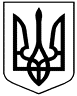 Міністерство освіти і науки УкраїниДержавний освітній стандарт 7129. F. 43.39. – 2023 (позначення стандарту)Професія:		          Монтажник гіпсокартонних конструкційКод: 			7129Професійні кваліфікації:монтажник гіпсокартонних конструкцій 3-го розряду;монтажник гіпсокартонних конструкцій 4-го розряду;монтажник гіпсокартонних конструкцій 5-го розряду;монтажник гіпсокартонних конструкцій 6-го розряду.Освітня кваліфікація: кваліфікований робітник.Рівень освітньої кваліфікації:перший (початковий);другий (базовий);третій (вищий).Видання офіційнеКиїв – 2023Відомості про авторський колектив розробниківІ. Загальні положення Державний освітній стандарт (далі – Стандарт) з професії 7129 «Монтажник гіпсокартонних конструкцій» розроблено відповідно до: законів України «Про освіту», «Про професійну (професійно-технічну) освіту», «Про повну загальну середню освіту», «Про професійний розвиток працівників», «Про організації роботодавців, їх об’єднання, права і гарантії їх діяльності»; постанов Кабінету Міністрів України:від 23 грудня 2011 року «Про затвердження Національної рамки кваліфікацій»;від 16 жовтня 2014 року № 630 «Про затвердження Положення про Міністерство освіти і науки України»;від 20 жовтня 2021 року № 1077 «Про затвердження Державного стандарту професійної (професійно-технічної) освіти»; Методичних рекомендацій щодо розроблення стандартів професійної (професійно-технічної) освіти за компетентнісним підходом, затверджених наказом Міністерства освіти і науки України від 17 лютого 2021 року № 216; кваліфікаційної характеристики професії 7129 «Монтажник гіпсокартонних конструкцій» (довідник кваліфікаційних характеристик професій працівників. Випуск 64. «Будівельні, монтажні та ремонтно-будівельні роботи». Зміни № 7, 8 до розділу 2 «Робітники. Будівельні, монтажні та ремонтно-будівельні роботи», затвердженого наказом Міністерства будівництва, архітектури та житлово-комунального господарства України від 5 грудня 2006 року № 399); вимог, передбачених п.7 «Загальних положень» випуску 1 «Професії працівників, що є загальними для всіх видів економічної діяльності», довідника кваліфікаційних характеристик професій працівників, затвердженого наказом Міністерства праці та соціальної політики України 
від 29 грудня 2004 року № 336;рамкової програми ЄС щодо оновлених ключових компетентностей для навчання протягом життя, схваленої Європейським парламентом і Радою Європейського Союзу 17 січня 2018 року; інших нормативно-правових актів.Стандарт є обов’язковим для виконання усіма закладами професійної (професійно-технічної) освіти, підприємствами, установами та організаціями, незалежно від їх підпорядкування та форми власності, що видають документи встановленого зразка за цією професією.Стандарт містить:титульну сторінку;відомості про авторський колектив розробників;загальні положення щодо виконання стандарту;вимоги до результатів навчання, що містять: перелік ключових компетентностей за професією та їх опис; загальні компетентності (знання та вміння) за професією; перелік результатів навчання та їх зміст;орієнтовний перелік основних засобів навчання. Загальні вимоги щодо реалізації СтандартуСтруктурування змісту Стандарту базується на компетентнісному підході, що передбачає формування і розвиток у здобувача освіти ключових, загальних та професійних компетентностей.Ключові компетентності у цьому стандарті корелюються з загальними компетентностями, що визначені професійним стандартом.Ключові компетентності – загальні здібності й уміння (психологічні, когнітивні, соціально-особистісні, інформаційні, комунікативні), що дають змогу особі розуміти ситуацію, досягати успіху в особистісному і професійному житті, набувати соціальної самостійності та забезпечують ефективну професійну й міжособистісну взаємодію.Ключові компетентності набуваються впродовж строку освітньої програми та можуть розвиватися у процесі навчання протягом усього життя шляхом формального, неформального та інформального навчання.Професійні компетентності – знання та уміння особи, які дають їй змогу виконувати трудові функції, швидко адаптуватися до змін у професійній діяльності та є складовими відповідної професійної кваліфікації.Професійні компетентності визначають здатність особи в межах повноважень застосовувати спеціальні знання, уміння та навички, виявляти відповідні моральні та ділові якості для належного виконання встановлених завдань і обов’язків, навчання, професійного та особистісного розвитку.Результати навчання за цим стандартом формуються на основі переліку ключових і професійних компетентностей та їх опису.Освітній рівень вступника: базова або повна загальна середня освіта.Види професійної підготовки.Підготовка кваліфікованих робітників за професією 7129 «Монтажник гіпсокартонних конструкцій» може проводитися за такими видами: первинна професійна підготовка, перепідготовка, професійне (професійно-технічне) навчання, підвищення кваліфікації.Первинна професійна підготовка за професією 7129 «Монтажник гіпсокартонних конструкцій» 3-го розряду передбачає здобуття особою 1-5 результатів навчання; при продовженні навчання на другому (базовому) рівні професійної (професійно-технічної) освіти – 4-го розряду (6-12 результатів навчання), при продовженні навчання на третьому (вищому) рівні професійної (професійно-технічної) освіти – 5-го розряду (13-16 результатів навчання).Стандартом визначено загальні компетентності (знання та вміння) для професії, що в повному обсязі включаються до змісту першого результату навчання при первинній професійній підготовці.Комунікативна, математична, цифрова та інформаційна, особистісна, соціальна й навчальна, громадянсько-правова,  енергоефективна, екологічна компетентності формуються впродовж освітньої програми залежно від результатів навчання.Підприємницьку компетентність рекомендовано формувати на завершальному етапі первинної професійної підготовки (професійно-технічного навчання, перепідготовки).Перепідготовка та професійне (професійно-технічне) навчання з інших професій за професією 7129 «Монтажник гіпсокартонних конструкцій» з отриманням професійної кваліфікації «Електрозварник на автоматичних та напівавтоматичних машинах» 3-го розряду передбачає здобуття особою 1-5 результатів навчання, що визначені для первинної професійної підготовки.При організації перепідготовки, професійного (професійно-технічного) навчання або навчанні на виробництві строк професійного навчання може бути скороченим з урахуванням наявності в особи документів про професійну (професійно-технічну) освіту чи присвоєння кваліфікації, набутого досвіду (неформальна чи інформальна освіта) та визначаються за результатами вхідного контролю. Вхідний контроль знань, умінь та навичок здійснюється відповідно до законодавства.Тривалість професійної підготовки встановлюється відповідно до освітньої програми в залежності від виду підготовки та визначається робочим навчальним планом.Підвищення кваліфікації з присвоєнням професійної кваліфікації передбачає здобуття особою результатів навчання:на 4-й розряд – 6-12 результатів навчання та здійснюється на базі професійної (професійно-технічної) освіти або професійного навчання на виробництві. Практичний досвід роботи (стаж роботи) за професією монтажник гіпсокартонних конструкцій 3-го розряду не менше 1-го року;на 5-й розряд – 13-16 результатів навчання та здійснюється на базі професійної (професійно-технічної) освіти або професійного навчання на виробництві. Практичний досвід роботи (стаж роботи) за професією монтажник гіпсокартонних конструкцій 4-го розряду не менше 1-го року;на 6-й розряд – 17-21 результатів навчання та здійснюється на базі професійної (професійно-технічної) освіти або професійного навчання на виробництві. Практичний досвід роботи за професією монтажник гіпсокартонних конструкцій 5-го розряду не менше 1-го року.Підвищення кваліфікації без присвоєння професійної кваліфікації або присвоєння часткової професійної кваліфікації здійснюється відповідно до вимог чинного законодавства та потреб підприємства, організації чи установи.Стандарт встановлює максимально допустиму кількість годин для досягнення результатів навчання. Кількість годин для кожного окремого результату навчання визначається освітньою програмою закладу освіти.Освітня програма може включати додаткові компетентності 
(за потреби), регіональний компонент, предмети за вибором здобувача освіти.Освітні програми розробляються на основі Стандарту та затверджуються закладами професійної (професійно-технічної) освіти, визначають зміст навчання відповідно до компетентностей та погодинний розподіл навчального матеріалу.Загальний обсяг навчального навантаження з кожної професійної кваліфікації визначено з урахуванням видів професійної підготовки (первинна професійна підготовка, професійно-технічне навчання, перепідготовка, підвищення кваліфікації), переліку та змісту ключових та професійних компетентностей, який може коригуватися відповідно до Порядку проведення вхідного контролю знань, умінь та навичок для осіб, які приймаються  на навчання за програмами перепідготовки або підвищення кваліфікації до закладів професійної  (професійно-технічної) освіти, затвердженого наказом МОН.Навчальний час здобувача освіти визначається обліковими одиницями часу, передбаченого для виконання освітніх програм закладів професійної 
(професійно-технічної) освіти.Навчальний (робочий) час здобувача освіти в період проходження виробничої практики встановлюється залежно від режиму роботи підприємства, установи, організації згідно з законодавством.Професійно-практична підготовка здійснюється в навчальних майстернях, лабораторіях, навчально-виробничих дільницях та безпосередньо на робочих місцях підприємств, установ, організацій.Розподіл навчального навантаження визначається робочим навчальним планом залежно від освітньої програми та включає теоретичну та практичну підготовку, консультації, кваліфікаційну атестацію.Робочі навчальні плани розробляються самостійно закладами професійної (професійно-технічної) освіти, підприємствами, установами та організаціями, погоджуються із роботодавцями, навчально (науково)-методичними центрами (кабінетами) професійно-технічної освіти та затверджуються органами управління освітою.Перелік основних засобів навчання за професією розроблено відповідно до вимог кваліфікаційної характеристики, потреб роботодавців, сучасних технологій і матеріалів та використовується закладом освіти в залежності від освітньої програми. Додатково заклад освіти формує перелік навчального обладнання для досягнення відповідних результатів навчання.Професійне навчання здобувачів професійної (професійно-технічної) освіти здійснюється у закладах освіти, навчальних центрах або структурних підрозділах підприємства за різними формами навчання за такими видами: первинна професійна підготовка, професійно-технічне навчання, перепідготовка, підвищення кваліфікації.Після успішного завершення освітньої програми проводиться державна кваліфікаційна атестація, що передбачає оцінювання набутих компетентностей та визначається параметрами: «знає – не знає»; «уміє – не вміє». Поточне оцінювання проводиться відповідно до чинних нормативно-правових актів.Заклади професійної (професійно-технічної) освіти організовують та здійснюють періодичний контроль знань, умінь та навичок здобувачів освіти, їх кваліфікаційну атестацію. Представники роботодавців, їх організацій та об’єднань можуть долучатися до проведення контролю знань, умінь та навичок здобувачів освіти та безпосередньо беруть участь у кваліфікаційній атестації.Після завершення навчання кожен здобувач освіти повинен уміти самостійно виконувати всі роботи, передбачені професійним стандартом, технологічними умовами і нормами, встановленими у галузі.Орієнтовний перелік необхідного обладнання, устаткування, матеріалів, інструментів визначено професійним стандартом та використовується закладом освіти в залежності від освітньої програми. Додатково заклад освіти формує перелік навчального обладнання для досягнення відповідних результатів навчання.Навчання з охорони праці проводиться відповідно до вимог чинних нормативно-правових актів з питань охорони праці. Навчання i перевірка знань з охорони праці здійснюється відповідно до нормативно-правових актів та діючих галузевих інструкцій з охорони праці.Питання охорони праці, що стосуються технологічного виконання робіт, застосування матеріалів, обладнання чи інструментів включаються до освітніх програм.До самостійного виконання робіт здобувачі освіти допускаються лише після навчання й перевірки  знань з охорони праці.Порядок присвоєння професійних кваліфікацій та видачі відповідних документів.Кваліфікаційна пробна робота проводиться за рахунок часу, відведеного на виробничу практику. Перелік кваліфікаційних пробних робіт розробляється закладами професійної (професійно-технічної) освіти відповідно до вимог Стандарту, потреб роботодавців галузі, сучасних технологій та новітніх матеріалів.Критерії кваліфікаційної атестації випускників розробляються закладом професійної (професійно-технічної) освіти разом з роботодавцями.Порядок проведення кваліфікаційної атестації здобувачів освіти та присвоєння їм кваліфікації визначається центральним органом виконавчої влади, що забезпечує формування державної політики у сфері трудових відносин, за погодженням із центральним органом виконавчої влади, що забезпечує формування та реалізує державну політику у сфері освіти і науки.Здобувачу освіти, який при первинній професійній підготовці опанував відповідну освітню програму й успішно пройшов кваліфікаційну атестацію, присвоюється освітньо-кваліфікаційний рівень «кваліфікований робітник» та видається диплом кваліфікованого робітника державного зразка.Особі, яка при професійному (професійно-технічному) навчанні, перепідготовці або підвищенні кваліфікації опанувала відповідну освітню програму та успішно пройшла кваліфікаційну атестацію, видається свідоцтво про присвоєння (підвищення) професійної кваліфікації.Професійна (професійно-технічна) освіта відповідно до даного Стандарту має 3 рівні освітньої кваліфікації. Кожний рівень навчання визначається теоретичною та практичною завершеністю і підтверджується присвоєнням випускникам освітньої та професійної кваліфікації згідно з набутими професійними знаннями, уміннями і навичками відповідно до результатів навчання. По завершенню навчання видається документ про професійну (професійно-технічну) освіту  відповідного зразка.Здобувачу професійної (професійно-технічної) освіти, який при первинній професійній підготовці опанував відповідну освітню програму 
(РН1 – РН5), а при продовженні навчання: на другому (базовому) рівні професійної (професійно-технічної) освіти (РН6 – РН12); третьому (вищому) рівні професійної (професійно-технічної) освіти (РН13 – РН16) й успішно пройшов кваліфікаційну атестацію, присвоюється освітньо-кваліфікаційний рівень «кваліфікований робітник» та видається диплом кваліфікованого робітника державного зразка.Особі, яка при перепідготовці, професійному (професійно-технічному) навчанні або при підвищенні кваліфікації опанувала відповідну освітню програму згідно результатів навчання та успішно пройшла кваліфікаційну атестацію, видається свідоцтво про присвоєння/підвищення професійної кваліфікації державного зразка.При професійному (професійно-технічному) навчанні за частковими кваліфікаціями (у разі здобуття особою частини компетентностей, визначених Стандартом, чи навчання для виконання окремих видів робіт за професією) заклад освіти може видавати документи власного зразка.Специфічні вимоги:Стать: чоловіча та жіноча.Вік по закінченню навчання: не менше 18 років.Медичні обмеження.Сфера професійної діяльностіНазва виду економічної діяльності, секції, розділу, групи та класу економічної діяльності та їхній код визначено згідно з Національним класифікатором України ДК 009:2010 та КВЕД-2010 «Класифікація видів економічної діяльності».Секція F – БудівництвоРозділ 43 «Спеціалізовані будівельні роботи»Група 43.3 «Роботи із завершення будівництва»Клас 43.39 «Інші роботи із завершення будівництва»Умовні позначенняКК – ключова компетентність.ПК – професійна компетентність.РН – результат навчання.НРК – Національна рамка кваліфікацій.ГКП – гіпсокартонна плита.ГВП – гіпсоволокниста плита.ІІ. Вимоги до результатів навчання2.1. Перелік та опис ключових компетентностей за професією2.2 Загальні компетентності (знання та вміння) за професією2.3. Перелік результатів навчаннядля первинної професійної підготовкиПрофесійна кваліфікація: монтажник гіпсокартонних конструкцій3-го розряду Максимальна кількість годин – 1376 2.4. Зміст (опис) результатів навчання2.6. Зміст (опис) результатів навчання2.7.Перелік результатів навчаннядля первинної професійної підготовки, підвищення кваліфікаціїПрофесійна кваліфікація: монтажник гіпсокартонних конструкцій 5-го розрядуМаксимальна кількість годин – 3142.8. Зміст (опис) результатів навчання2.9. Перелік результатів навчаннядля підвищення кваліфікаціїПрофесійна кваліфікація: монтажник гіпсокартонних конструкцій6-го розрядуМаксимальна кількість годин – 3152.10. Зміст (опис) результатів навчанняШ. Орієнтовний перелік засобів навчанняЗАТВЕРДЖЕНОНаказ Міністерства освіти і науки Українивід «___» _______ 2023 р. №_____ 1Тетяна РУСЛАНОВАдиректор Науково-методичного центру професійно-технічної освіти у Харківській області, керівник робочої групи2Зінаїда НАЗАРЕЦЬзавідуюча лабораторії професійної підготовки Науково-методичного центру професійно-технічної освіти у Харківській області3Олена ДІДЕНКОметодист Науково-методичного центру професійно-технічної освіти у Харківській області4Ірина КМЕТЬвикладач Державного навчального закладу «Тернопільське вище професійне училище технологій та дизайну»5Валентина ПРОКОПІВ викладач Вищого професійного училища №7 м. Калуша 6Ярослав БУКОВИЧ майстер виробничого навчання Хустського професійного ліцею7Іван БОБИКвикладач Хустського професійного ліцею8Оксана НАГРЕБЕЛЬНАвикладач Державного професійно-технічного навчального закладу «Дніпровське вище професійне училище будівництва»9Світлана ЧЕРЕДНИЧЕНКО викладач Державного навчального закладу «Вище професійне училище №2 м. Херсона»10Ольга ПЕЦУХАвикладач Державного навчального закладу «Запорізьке машинобудівне вище професійне училище»11Наталія ЦУРКАН викладач Державного навчального закладу «Полтавське вище міжрегіональне професійне училище»12Надія РУДАмайстер виробничого навчання Державного навчального закладу «Полтавське вище міжрегіональне професійне училище»13Вікторія САЗОНОВАметодист Навчально-методичного центру професійно-технічної освіти у Полтавській області14Вячеслав ОДЮШИН викладач Державного навчального закладу «Полонський агропромисловий центр професійної освіти»15Анжела КРЮЧКОВСЬКА викладач Державного навчального закладу «Регіональний центр професійної освіти будівельних технологій Харківської області»16Віктор ЧЕРКАШИН майстер виробничого навчання Державного навчального закладу «Регіональний центр професійної освіти будівельних технологій Харківської області»УмовнепозначенняКлючові компетентностіОпис компетентностіОпис компетентностіУмовнепозначенняКлючові компетентностіЗнатиУмітиКК 1Комунікативна компетентністьправила професійної етики та спілкування;етику ділового спілкування; професійну лексику та термінологію, у тому числі іноземною мовою, за професійним спрямуванням;види документів у професійній діяльності;правила створення документів;правила ведення документації за встановленими зразками канали та способи комунікацій. використовувати професійну лексику та термінологію за професійним спрямуванням, у тому числі іноземною мовою, при спілкуванні з керівництвом, колегами, клієнтами та постачальниками;слухати та висловлювати власну думку; презентувати себе та результати професійної діяльностікористуватися документами у професійній діяльності;створювати та оформляти їх;вести документацію;використовувати комунікаційні навички щодо виконання робіт; спілкуватися з керівництвом;спілкуватися з колегами та клієнтами. КК 2Математична компетентністьправила математичних розрахунків у професійній діяльності; порядок користування текстовою та числовою інформацією; встановлення відношення між об’єктами професійного змісту; способи розв’язання задач професійного змісту.користуватися вимірювальним інструментом;визначати обсяг робіт за кресленнями;застосовувати математичні розрахунки у професійній діяльності та визначати обсяги виконання робіт;користуватись текстовою та числовою інформацією у відповідності до кваліфікаційної характеристики; розв’язувати математичні задачі практичного змісту відповідно до кваліфікації.КК 3Цифрова та інформаційна компетентністьзагальні відомості про вебресурси професійного спрямування;інформаційно-комунікаційні засоби, способи їх застосування;способи пошуку, збереження, обробки та передачі інформації;відомості про векторні програми.використовувати інформаційно-комунікаційні засоби, технології;здійснювати пошук інформації, її обробку, передачу та збереження у професійній діяльності;працювати в мережі Інтернет для потреб професії, із програмним забезпеченням та застосовувати його у професійній діяльності; застосовувати векторні програми для побудови креслень.КК 4Особистісна, соціальна й навчальна компетентністьособливості роботи в команді та співпраці з іншими командами підприємства;поняття особистості, її індивідуальні психологічні властивості, риси характеру, темперамент;причини і способи розв’язання конфліктних ситуацій у виробничому колективі та способи їх уникнення;підходи до забезпечення сприятливого психологічного клімату в колективі.працювати в команді;відповідально ставитися до професійної діяльності;самостійно приймати рішення;діяти в нестандартних ситуаціях;планувати трудову діяльність;знаходити та набувати нові знання, уміння і навички;визначати навчальні цілі та способи їх досягнення;оцінювати власні результати навчання, навчатися впродовж життя;дотримуватися професійної етики та етикету;запобігати виникненню конфліктних ситуацій;дотримуватися культури професійної поведінки в колективі;визначати індивідуальні психологічні особливості особистості.КК 5Громадянсько-правова компетентністьосновні нормативно-правові документи, які регулюють трудові правовідносини;основні трудові права та обов’язки працівників;положення, зміст, форми та строки укладання трудового договору (контракту);підстави припинення трудового договору (контракту);соціальні гарантії та соціальний захист на підприємстві;види та порядок надання відпусток;способи вирішення індивідуальних та колективних трудових спорів.застосовувати знання щодо: основних трудових прав та обов’язків  працівників; основних нормативно-правових актів у професійній сфері, що регламентують трудову діяльність;положення, змісту, форм, строку укладання та підстав припинення  трудового договору  (контракту);соціальних гарантій та чинного соціального захисту на підприємстві, зокрема про види та порядок надання відпусток, порядок оплати лікарняних листів,порядку розгляду та способів вирішення трудових спорів;дотримуватись законодавства про захист прав споживачів. КК 6Підприємницька компетентністьпоняття «ринкова економіка» та принципи, на яких вона базується;організаційно-правові форми підприємництва в Україні;положення основних документів, що регламентують підприємницьку діяльність;порядок планування підприємницької діяльності;процедури відкриття власної справи;основи складання бізнес-планів;основні поняття про господарський облік;види та порядок ціноутворення;види заробітної плати;види мотивації та стимулювання праці персоналу підприємств;порядок створення приватного підприємства;порядок створення та заповнення нормативної документації (книга «доходів та витрат», баланс підприємства);порядок ведення обліково-фінансової документації підприємства;порядок проведення інвентаризації;порядок ліквідації підприємства;основні фактори впливу держави на економічні процеси (податки, пільги, дотації).користуватися нормативно-правовими актами щодо підприємницької діяльності;розробляти бізнес-плани;аналізувати проведену роботу.КК 7Екологічна та енергоефективна компетентністьоснови енергоефективності;нормативно-правові акти у сфері енергозбереження;способи енергозаощадження на підприємстві;способи енергоефективного використання матеріалів та ресурсів енергозберігаючого обладнання в професійній діяльності та в побуті;способи збереження та захисту екології в професійній діяльності та в побуті;нормативно-правові акти в сфері екології; основи раціонального використання, відтворення і збереження природних ресурсів;правила сортування сміття, утилізації відходів.раціонально використовувати енергоресурси, витратні матеріали;використовувати енергоефективне устаткування;дотримуватися екологічних норм у професійній діяльності та в побуті;встановлювати і використовувати найбільш енергоефективні матеріали та обладнання і устаткування.Знати:Вміти:загальні відомості про професію та професійну діяльність;основні нормативні акти у професійній діяльності; загальні вимоги щодо забезпечення та дотримання вимог нормативно-правових актів з питань охорони праці, навколишнього середовища та безпечного виконання робіт у професійний діяльності; загальні правила охорони праці;загальні правила виробничої санітарії, пожежної безпеки та протипожежного захисту у професійній діяльності;загальні правила електробезпеки;можливі причини виникнення нещасних випадків на підприємстві;основи креслення;будівельні матеріали та їх властивості;правила попередження аварій та план ліквідації аварійних ситуацій та їх наслідків;дії при надзвичайних ситуаціях;правила та засоби надання долікарської допомоги потерпілим у разі нещасних випадків на виробництві.застосовувати загальні правила охорони праці у професійній діяльності;правильно застосовувати засоби індивідуального та колективного захисту;використовувати за призначенням інструменти, пристрої та перевіряти їх справність і придатність; забезпечувати особисту безпеку в процесі виконання робіт; застосовувати первинні засоби пожежогасіння;застосовувати правила електробезпеки, виробничої санітарії та гігієни праці;надавати першу долікарську допомогу потерпілим у разі нещасних випадків;діяти у разі надзвичайних ситуацій;застосовувати правила до оформлення креслень;розрізняти будівельні матеріали та вироби;використовувати, в разі необхідності, засоби попередження і усунення виробничих, природних непередбачених явищ.Результати навчанняРН 1. Виконувати облицювання стін із застосуванням гіпсокартонних та цементних плитРН 2. Виконувати монтаж простих перегородок із застосуванням гіпсокартонних та цементних плит РН 3. Виконувати улаштування деформаційних швів в простих перегородках та примикань до огороджувальних конструкцій  РН 4. Виконувати шпаклювання швів, примикань та кутів обшивок з гіпсокартонних та цементних плит РН 5. Ремонт пошкоджень обшивок з гіпсокартонних та цементних плит                                                                                   Результати навчанняКомпетентностіОпис компетентностейОпис компетентностейРезультати навчанняКомпетентностіЗнати:Уміти:РН 1. Виконувати облицювання стін із застосуванням гіпсокартонних та цементних плитПК 1. Здатність до організації облицювальних робітправила організації робочого місця відповідно до вимог охорони праці;види комплектуючих матеріалів та їх характеристики;види інструменту, обладнання для виконання різних способів опорядження сухою штукатуркою;вимоги охорони праці при застосуванні різних видів інструментів, механізмі, обладнання та устаткування.організовувати робоче місце відповідно до вимог охорони праці;перевіряти справність та безпечно експлуатувати інструменти, обладнання та    устаткування;застосовувати за призначенням комплект матеріалів.РН 1. Виконувати облицювання стін із застосуванням гіпсокартонних та цементних плитКК 1. Комунікативна компетентністьправила професійної етики та спілкування;етику ділового спілкування;професійну лексику та термінологію, у тому числі іноземною мовою, при організації облицювальних робіт;правила створення документів щодо видів каркасного облицювання;ведення документації за встановленими зразками; канали та способи комунікацій.використовувати професійну лексику та термінологію при організації облицювальних робіт, у тому числі іноземною мовою, при спілкуванні з керівництвом, колегами, клієнтами та постачальниками;слухати та висловлювати власну думку; застосовувати комунікаційні навички щодо організації облицювальних робіт;користуватися документами у процесі виконання каркасного способу облицювальних робіт.РН 1. Виконувати облицювання стін із застосуванням гіпсокартонних та цементних плитКК 2. Математична компетентністьправила математичних розрахунків у професійній діяльності, у тому числі при виконанні облицювальних робіт та при виконанні каркасного облицювання;правила математичних розрахунків при улаштуванні дверних та віконних прорізів при облицюваннях стін;порядок користування текстовою та числовою інформацією;встановлення відношення між об’єктами професійного змісту; способи розв’язання задач професійного змісту, у тому числі задач відповідного виду облицювання.користуватися вимірювальним інструментом;визначати обсяг робіт за кресленнями; застосовувати математичні розрахунки при виконанні облицювальних робіт;визначати обсяги виконання облицювальних робіт (каркасного облицювання);розв’язувати математичні задачі практичного змісту відповідно до виду облицювання;застосовувати математичні розрахунки необхідних матеріалів улаштування дверних та віконних прорізів при облицюваннях стін;визначати обсяги робіт щодо виконання улаштування дверних та віконних прорізів при облицюваннях стін;розв’язувати математичні задачі практичного змісту щодо улаштування дверних та віконних прорізів при облицюваннях стін.РН 1. Виконувати облицювання стін із застосуванням гіпсокартонних та цементних плитПК 2. Здатність підготувати поверхні та матеріали до виконання робіттехнологію підготовки усіх видів поверхонь до початку монтажу гіпсокартонних конструкцій; способи підготовки і обробки матеріалів та виробів для монтажу гіпсокартонних конструкцій; типи гіпсокартонних та гіпсоволокнистих плит за відмінними ознаками 
(за таблицями та натуральними зразками); вимоги з охорони праці під час виконання підготовчих робіт.виконувати підготовку цегляних, бетонних, дерев’яних та інших видів поверхонь до монтажу гіпсокартонних конструкцій;підготовляти матеріалів та вироби до монтажу гіпсокартонних конструкцій;дотримуватися вимог з охорони праці під час виконання підготовчих робіт.КК 7.  Екологічна та енергоефективна компетентністьоснови енергоефективності та енергозбереження;нормативно-правові акти у сфері енергозбереження;способи енергоефективного використання матеріалів та ресурсів енергозберігаючого обладнання при облицювальних роботах;способи збереження та захисту екології;нормативно-правові акти в сфері екології; основи раціонального використання, відтворення і збереження природних ресурсів;правила сортування сміття, утилізації відходів;способи енергоефективного використання матеріалів та ресурсів у процесі каркасного облицювання енергозберігаючого обладнання при облицювальних роботах;правила сортування сміття, утилізації відходів після монтажу каркасів.раціонально використовувати енергоресурси, витратні матеріали;використовувати енергоефективне устаткування;дотримуватися екологічних норм при виконанні робіт  та в побуті;встановлювати і використовувати найбільш енергоефективні матеріали та обладнання і устаткування;раціонально використовувати енергоресурси, витратні матеріали;використовувати енергоефективне устаткування;дотримуватися правил -сортування сміття та утилізації відходів після монтажу каркасу та облицювання стін.ПК 3. Здатність виконувати облицювання стін із застосуванням гіпсокартонних плит безкаркасним способом поняття «суха штукатурка»;вимоги, що ставляться до основ під улаштування безкаркасного облицювання стін;комплектуючі матеріали та їх властивості для опорядження стін безкаркасним способом;способи безкаркасного облицювання стін в залежності від нерівності поверхні;способи приготування клейових сумішей;особливості облицювання димоходів, санвузлів, підвальних приміщень;матеріали для тепло-, звукоізоляції стін, їх властивості та  способи їх використання;  прийоми геометричних побудов під час розмічання при безкаркасному облицюванні стін;основи будівельного  креслення та схеми гіпсокартонних конструкцій, їх вузлів при безкаркасному облицюванні стін;вимоги з охорони праці при облицюванні поверхонь стін безкаркасним способом.здійснювати додаткову підготовку поверхонь стін і гіпсокартону для сухої штукатурки;вибирати та готувати клейові суміші в залежності від нерівності поверхні;виконувати приклеювання листових матеріалів до стін рівних, з нерівностями до 20 мм, з нерівностями більше 20 мм; виконувати облицювання димоходів, санвузлів, підвальних приміщень;виконувати улаштування тепло- , звукоізоляції стін при безкаркасному облицюванні стін (в тому числі із застосуванням мінеральної вати);здійснювати поопераційний контроль за якістю виконання робіт із застосуванням контрольно-вимірювального інструменту та пристроїв;читати  креслення та схеми гіпсокартонних конструкцій, їх вузлів при безкаркасному облицюванні стін;дотримуватися вимог з охорони праці під час виконання робіт.КК 4. Особистісна, соціальна й навчальна компетентністьособливості роботи в команді та співпраці з іншими командами підприємства;поняття особистості, її індивідуальні психологічні властивості, риси характеру, темперамент;причини і способи розв’язання конфліктних ситуацій у виробничому колективі та способи їх уникнення;підходи до забезпечення сприятливого психологічного клімату в колективі.працювати в команді;відповідально ставитися до професійної діяльності;самостійно приймати рішення;діяти в нестандартних ситуаціях;планувати трудову діяльність;знаходити та набувати нові знання, уміння і навички;визначати навчальні цілі та способи їх досягнення;оцінювати власні результати навчання, навчатися впродовж життя;дотримуватися професійної етики та етикету;запобігати виникненню конфліктних ситуацій;дотримуватися культури професійної поведінки в колективі;визначати індивідуальні психологічні особливості особистості.КК 5. Громадянсько-правова компетентністьосновні нормативно-правові документи, які регулюють трудові правовідносини;основні трудові права та обов’язки працівників;положення, зміст, форми та строки укладання трудового договору (контракту);підстави припинення трудового договору (контракту);соціальні гарантії та соціальний захист на підприємстві;види та порядок надання відпусток;способи вирішення індивідуальних та колективних трудових спорів.застосовувати знання щодо: основних трудових прав та обов’язків  працівників; основних нормативно-правових актів у професійній сфері, що регламентують трудову діяльність;положення, змісту, форм, строку укладання та підстав припинення  трудового договору  (контракту);соціальних гарантій та чинного соціального захисту на підприємстві, зокрема про види та порядок надання відпусток, порядок оплати лікарняних листів, порядку розгляду та способів вирішення трудових спорів;дотримуватись законодавства про захист прав споживачів. ПК 4. Здатність виконувати облицювання стін із застосуванням гіпсокартонних плит каркасним способомумови використання каркасного способу облицювання стін;поняття і види каркасів; основні стінові каркаси, їх маркування, властивості;комплектуючі матеріали стінових каркасів, їх властивості та використання; вимоги до влаштування стінових каркасів;технологію провішування і розмітки  поверхонь стін;конструкції каркасів облицювань стін;технологію монтажу каркасів облицювань стін;методи перевірки якості змонтованих каркасів;марки елементів вузлів простого металевого каркасу за зовнішнім виглядом; розміри металевих профілів за їх позначенням;технологію улаштування тепло-, звукоізоляції при каркасному обличкуванні стін;  технологію кріплення листових матеріалів до каркасів стін;  прийоми геометричних побудов і під час розмічання при каркасному облицюванні стін;основи будівельного креслення та схеми гіпсокартонних конструкцій, їх вузлів при каркасному облицюванні стін;вимоги охорони праці при облицюванні поверхонь стін каркасним способом.виконувати провішування і розмітку поверхонь стін під каркаси;виконувати підготовку елементів каркасів до улаштування;виконувати монтаж пристінних каркасів;з’єднувати елементи каркасів різними способами;виконувати перевірку якості монтажу каркасів;виконувати установку мінеральної вати у каркаси; кріпити листові матеріали до каркасів стін;здійснювати поопераційний контроль за якістю виконання робіт із застосуванням контрольно-вимірювального інструменту та пристроїв;читати  креслення та схеми гіпсокартонних конструкцій, їх вузлів при каркасному облицюванні стін; дотримуватися вимог з охорони праці під час виконання робіт.КК 3. Цифрова та інформаційна компетентністьзагальні відомості про вебресурси професійного спрямування;інформаційно-комунікаційні засоби та способи їх застосування;способи пошуку, збереження, обробки та передачі інформації.використовувати інформаційно-комунікаційні засоби та технології;здійснювати пошук інформації, її обробку, передачу та збереження у професійній діяльності;працювати в мережі Інтернет для потреб каркасного облицювання  із програмним забезпеченням та застосовувати його у процесі монтажу каркасного облицювання стін.ПК 5. Здатність виконувати улаштування дверних та віконних прорізів при облицюваннях стінспособи і правила улаштування дверних та віконних прорізів при  облицюваннях стін;способи підсилення стійок прорізів;техніки улаштування дверних та віконних прорізів;прийоми геометричних побудов і під час розмічання при улаштуванні дверних та віконних прорізів при облицюваннях стін;основи будівельного креслення та схеми гіпсокартонних конструкцій, їх вузлів при улаштуванні дверних та віконних прорізів у облицюваннях стін;правила роботи з електроінструментом;вимоги охорони праці при облицюванні поверхонь стін каркасним способом.підсилювати стійки прорізів у каркасах різними способами; виконувати дверні та віконні прорізи при облицюваннях стін;виконувати перевірку якості влаштування прорізів; здійснювати поопераційний контроль за якістю виконання робіт із застосуванням контрольно-вимірювального інструменту та пристроїв; дотримуватися вимог з охорони праці під час виконання улаштування дверних та віконних прорізів при облицюваннях стін.РН 2. Виконувати монтаж простих перегородок із застосуванням гіпсокартонних та цементних плитПК 1. Здатність до організації монтажу простих перегородок правила організації робочого місця відповідно до вимог охорони праці в будівельній галузі;види інструменту, обладнання для виконання монтажу простих перегородок;вимоги охорони праці  при виконанні монтажу простих перегородок та  використанні інструментів, обладнання та устаткування.організовувати робоче місце відповідно до вимог охорони праці в будівельній галузі;безпечно використовувати інструменти обладнання та устаткування за призначенням на робочому місці.РН 2. Виконувати монтаж простих перегородок із застосуванням гіпсокартонних та цементних плитКК1. Комунікативна компетентністьправила створення документів щодо монтажу простих перегородок;ведення документації за встановленими зразками;канали та способи комунікацій.користуватися документами у процесі виконання монтажу простих перегородок;спілкуватися з керівництвом;спілкуватися з колегами та клієнтами.РН 2. Виконувати монтаж простих перегородок із застосуванням гіпсокартонних та цементних плитПК 2. Здатність виконувати монтаж простих гіпсокартонних перегородокосновні елементи каркасів простих перегородок;комплектуючі матеріали  каркасів перегородок, їх властивості та використання; вимоги до монтажу каркасів перегородок,  простих перегородок з дверним прорізом;технологію монтажу різних каркасів простих гіпсокартонних перегородок; способи перевірки якості змонтованих каркасів простих перегородок;допустиму висоту металевих каркасів перегородок у залежності від типу конструкції (за схемами); способи кріплення елементів вузлів технологію улаштування тепло-, звукоізоляції (в тому числі із застосуванням мінвати) каркасів перегородок;технологію кріплення листових матеріалів до каркасів простих перегородок геометричних побудов під час розмічання при монтажі простих гіпсокартонних перегородок; основи будівельного креслення та схеми гіпсокартонних конструкцій, їх вузлів при монтажі простих гіпсокартонних перегородок; вимоги з охорони праці під час монтажу простих перегородок.Здійснювати розмічання місць розташування перегородок з дверними прорізами; виконувати підготовку елементів каркасів до монтажу; виконувати монтаж металевих каркасів простих гіпсокартонних перегородок;виконувати монтаж дерев’яних каркасів простих гіпсокартонних перегородок; з’єднувати елементи каркасів виконувати контроль якості монтажу каркасів; виконувати улаштування мінеральної вати у каркаси; кріпити листові матеріали до каркасів простих перегородок;здійснювати поопераційний контроль за якістю виконання робіт, дотримуватися вимог з охорони праці під час монтажу простих перегородок.РН 2. Виконувати монтаж простих перегородок із застосуванням гіпсокартонних та цементних плитКК 2. Математичнаправила математичних розрахунків при виконанні монтажу простих гіпсокартонних перегородок;способи розв’язання задач професійного змісту.застосовувати математичні розрахунки необхідних матеріалів при  виконанні монтажу простих гіпсокартонних перегородок;визначати обсяги виконання улаштування простих гіпсокартонних перегородок;розв’язувати математичні задачі практичного змісту щодо улаштування простих гіпсокартонних перегородок.РН 2. Виконувати монтаж простих перегородок із застосуванням гіпсокартонних та цементних плитКК 7. Екологічна та енергоефективна компетентністьспособи енергоефективного використання матеріалів та ресурсів під час монтажу гіпсокартонних перегородок;способи збереження та захисту екології під час монтажу гіпсокартонних перегородок.раціонально використовувати енергоресурси, витратні матеріали, під час монтажу гіпсокартонних перегородок;використовувати енергоефективні матеріали;дотримуватися екологічних норм щодо монтажу гіпсокартонних перегородок.РН 2. Виконувати монтаж простих перегородок із застосуванням гіпсокартонних та цементних плитПК 3. Здатність виконувати монтаж простих перегородок із застосуванням цементних плит основні елементи каркасів простих перегородок із цементних плит;комплектуючі матеріали каркасів перегородок, їх властивості та використання; вимоги до монтажу каркасів перегородок,  простих перегородок з дверним прорізом;технологію монтажу металевих каркасів простих перегородок із застосуванням цементних плит; технологію монтажу дерев’яних  каркасів простих перегородок із застосуванням цементних плит;способи перевірки якості змонтованих каркасів простих перегородок;допустиму висоту металевих каркасів перегородок у залежності від типу конструкції ;способи кріплення елементів вузлів;технологію улаштування тепло-, звукоізоляції  каркасів перегородок;технологію кріплення цементних плит до каркасів простих перегородок;геометричні побудови під час розмічання  при монтажі простих перегородок з цементних плит; основи будівельного креслення та схеми конструкцій, їх вузлів при монтажі перегородок з цементних плит; вимоги з охорони праці під час монтажу перегородок з цементних плит.читати креслення та схеми конструкцій їх вузлів при монтажі перегородок з цементних плит;здійснювати розмічання місць розташування перегородок з дверними прорізами; виконувати підготовку елементів каркасів до монтажу; виконувати монтаж металевих каркасів простих перегородок застосуванням цементних плит; виконувати монтаж дерев’яних каркасів простих перегородок із застосуванням цементних плит; з’єднувати елементи каркасів виконувати контроль якості монтажу каркасів; виконувати улаштування мінеральної вати у каркаси; кріпити цементні плити  до каркасів простих перегородок;здійснювати поопераційний контроль за якістю виконання робіт;дотримуватися правил з охорони праці під час монтажу перегородок з цементних плит.ПК 4. Здатність виконувати улаштування дверних прорізів у простих перегородкахспособи і правила улаштування дверних та віконних прорізів у прямолінійних гіпсокартонних перегородках; способи підсилення стійок прорізів; техніку улаштування дверних та віконних прорізів у прямолінійних гіпсокартонних перегородках; читати креслення та схеми гіпсокартонних конструкцій, їх вузлів при улаштуванні дверних та віконних прорізів у гіпсокартонних перегородках; здійснювати розмічання місць розташування дверних та віконних прорізів у перегородках;підсилювати стійки прорізів у каркасах різними прийоми геометричних побудов у кресленні і під час розмічання при улаштуванні дверних та віконних прорізів у гіпсокартонних перегородках; креслення та схеми гіпсокартонних конструкцій, їх вузлів при улаштуванні дверних та віконних прорізів у гіпсокартонних перегородках; вимоги з охорони праці під час виконання робіт.способами;влаштовувати дверні та віконні прорізи у прямолінійних гіпсокартонних перегородках;здійснювати поопераційний контроль за якістю виконання робіт із застосуванням контрольно-вимірювального інструменту та пристроїв;дотримуватися правил  з охорони праці під час виконання робіт.РН 3. Виконувати улаштування деформаційних швів в простих перегородках та примикань до огороджувальних конструкційПК 1. Здатність організувати робоче місце, обладнання, матеріали до монтажу плоских стель конструкції влаштування деформаційних швів у гіпсокартонних обшивках;види примикань гіпсокартонних перегородок до огороджувальних конструкцій;відомості про ковзне примикання гіпсокартонних перегородок;сутність ковзних примикань; ковзне примикання телескопічного типу перегородок до перекриттів.читати креслення та схеми гіпсокартонних конструкцій, їх вузлів при улаштуванні примикань до огороджувальних конструкцій.РН 3. Виконувати улаштування деформаційних швів в простих перегородках та примикань до огороджувальних конструкційКК 1. Комунікативна компетентністьвиди документів щодо влаштування деформаційних швів у гіпсокартонних та цементних обшивках.користуватися документами щодо влаштування деформаційних швів у гіпсокартонних та цементних обшивках.РН 3. Виконувати улаштування деформаційних швів в простих перегородках та примикань до огороджувальних конструкційПК 2. Улаштування деформаційних швів в простих перегородкахтехніку влаштування деформаційних швів у гіпсокартонних та цементних обшивках при: одношаровому гіпсокартонному обшиванні з прокладанням за швом гіпсокартонних листів та з облямівкою обшивання;одношаровому гіпсокартонному обшиванні з установленням у зоні шва спеціального профілю;двошаровому обшиванні з прокладанням за швом гіпсокартонних листів врозгін та з облямівкою обшивання; двошаровому обшиванні з установленням у зоні шва спеціального профілю та компенсуючого  клапану; вимоги з охорони праці під час виконання робіт.виконувати влаштування деформаційних швів у гіпсокартонних та цементних обшивках при: одношаровому гіпсокартонному обшиванні з прокладанням за швом гіпсокартонних листів та з облямівкою обшивання; одношаровому гіпсокартонному обшиванні з установленням у зоні шва спеціального профілю; двошаровому обшиванні з прокладанням за швом гіпсокартонних листів врозгін та з облямівкою обшивання; двошаровому обшиванні з установленням у зоні шва спеціального профілю та компенсуючого клапану; здійснювати поопераційний контроль за якістю виконання робіт із застосуванням контрольно-вимірювального інструменту та пристроїв;  дотримуватися правил  з  охорони праці під час виконання робіт.КК 2. Математичнаправила математичних розрахунків при  виконанні монтажу деформаційних швів в простих перегородках;способи розв’язання математичних задач щодо улаштування деформаційних швів в простих перегородках;правила математичних розрахунків щодо  виконанні улаштування примикань до огороджувальних конструкцій;способи розв’язання задач щодо улаштування примикань до огороджувальних конструкційзастосовувати математичні розрахунки необхідних матеріалів при  виконанні монтажу деформаційних швів в простих перегородках;визначати обсяги виконання улаштування деформаційних швів в простих перегородках;розв’язувати математичні задачі щодо улаштування деформаційних швів в простих перегородках;застосовувати математичні розрахунки необхідних матеріалів щодо улаштування примикань до огороджувальних конструкцій; визначати обсяги улаштування примикань до огороджувальних конструкцій;розв’язувати математичні задачі практичного змісту щодо улаштування примикань до огороджувальних конструкцій.КК 3. Цифрова та інформаційна компетентністьзагальні відомості про вебресурси щодо деформаційних швів в простих перегородках;інформаційно-комунікаційні засоби та способи їх застосування;способи пошуку, збереження, обробки та передачі інформації;загальні відомості про вебресурси щодо улаштування примикань до огороджувальних конструкцій;відомості про векторні програми.здійснювати пошук інформації, її обробку, передачу та збереження щодо влаштування деформаційних швів в простих перегородках;працювати в мережі Інтернет із програмним забезпеченням та застосовувати його щодо монтажу деформаційних швів в простих перегородках;здійснювати пошук інформації, її обробку, передачу та збереження щодо улаштування примикань до огороджувальних конструкцій;застосовувати векторні програми для побудови креслень.ПК 3.Улаштування примикань до огороджувальних конструкційконструкції вузлів ковзного примикання перегородок з різними видами каркасів до огороджувальних конструкцій;технологію улаштування примикання гіпсокартонних перегородок до підвісної стелі;способи влаштування жорсткого примикання перегородки до підвісної стелі, призначення розділювального шва;конструкцію вузла жорсткого примикання перегородки до підвісної стелі; конструкцію вузла ковзного примикання перегородки з металевим каркасом і двошаровим обшиванням ГКП до несучої конструкції перекриття і підвісної стелі; технологію улаштування примикання перегородок до колон, пілястр, балок і підлог; особливості обшивання конструкцій з деревини: приклад розташування дерев’яної балки перекриття в порожнині гіпсокартонного обшивання перегородки; технологію улаштування примикання гіпсокартонних перегородок до залізобетонної колони та до пілястри; технологію улаштування, шляхи зниження шуму через підлогу: резервування звукоізоляційних смуг, улаштування звукоізоляційних швів у наливних підлогах у місцях установлення перегородок; технологію улаштування примикання гіпсокартонних  перегородок до підлог різних видів і конструкцій;прийоми геометричних побудов у кресленні і під час розмічання при улаштуванні примикань до огороджувальних конструкцій; вимоги з охорони праці під час виконання робіт.виконувати улаштування жорсткого примикання перегородки з металевим каркасом і двошаровим обшиванням ГКП до несучої конструкції перекриття; виконувати улаштування жорсткого примикання перегородки з металевим каркасом і двошаровим обшиванням ГКП до  підвісної стелі; виконувати  улаштування вузла ковзного примикання перегородки з металевим каркасом і двошаровим обшиванням ГКП до несучої конструкції перекриття; виконувати улаштування вузла ковзного примикання перегородки з металевим каркасом і двошаровим обшиванням ГКП до підвісної стелі; виконувати примикання гіпсокартонних перегородок до підлог; здійснювати поопераційний контроль за якістю виконання робіт із застосуванням контрольно-вимірювального інструменту та пристроїв; дотримуватися правил з охорони праці під час виконання робіт.РН 4. Виконувати шпаклювання швів, примикань та кутів обшивок з гіпсокартонних та цементних плитПК 1. Здатність організувати робоче місце, обладнання, матеріали до виконання робітвиди швів у гіпсокартонних та цементних обшивках; вимоги до якості опорядження швів та поверхонь;шпаклювальні матеріали, їх властивості і використання; види армувальних стрічок, їх властивості;інструменти, інвентар для шпаклювання;класифікацію розділювальних стрічок і торцевих профілів, їх властивості і використання;правила охорони праці під час виконання підготовчих робіт.виконувати обстеження обшивок гіпсокартонних конструкцій; визначення дефектів обшивки, їх усунення;приготувати шпаклювальну суміш; дотримуватися правил охорони праці під час підготовчих та шпаклювальних робіт. РН 4. Виконувати шпаклювання швів, примикань та кутів обшивок з гіпсокартонних та цементних плитПК 2. Здатність виконувати шпаклювання швів, головок шурупів, обшивок із гіпсокартонних і цементних плит технологію шпаклювальних робіт;способи приготування шпаклювальних сумішей;особливості виконання робіт із шпаклювання швів між гіпсокартонними та цементними плитами, головок шурупів;способи опорядження швів між гіпсокартонними та цементними плитами;вимоги до опоряджених обшивок; особливості шпаклювання кутів, кромок і ділянок примикань до  основ. виконувати шпаклювання швів між гіпсокартонними та цементними плитами  без армування; виконувати опорядження  швів між гіпсокартонними та цементними плитами  різними шпаклівками з використанням армувальної стрічки; виконувати шпаклювання швів гіпсокартонних і цементних швів та  поверхонь;виконувати шпаклювання внутрішніх і зовнішніх кутів, кромок за допомогою спеціальних пристроїв;опоряджувати  ділянки примикань різних конструкцій;дотримуватися правил  з охорони праці під час виконання шпаклювальних робіт.РН 4. Виконувати шпаклювання швів, примикань та кутів обшивок з гіпсокартонних та цементних плитКК 2. Математична компетентністьправила математичних розрахунків при шпаклюванні швів, примикань та кутів обшивок з гіпсокартонних та цементних плит;способи розв’язування задач шпаклюванні швів, примикань та кутів обшивок з гіпсокартонних та цементних плит.застосовувати математичні розрахунки необхідних матеріалів при шпаклюванні швів, примикань та кутів обшивок з гіпсокартонних та цементних плит;визначати обсяги виконання при шпаклюванні швів, примикань та кутів обшивок з гіпсокартонних та цементних плит;розв’язувати математичні задачі практичного змісту відповідно шпаклюванню швів, примикань та кутів обшивок з гіпсокартонних та цементних плит.РН 4. Виконувати шпаклювання швів, примикань та кутів обшивок з гіпсокартонних та цементних плитКК 7. Екологічна та енергоефективна компетентністьраціональний підхід до використання матеріалів при шпаклювальних роботах; захист екології при приготуванні шпаклювальних сумішей та способи утилізації залишкового матеріалу.дотримуватись правил сортування сміття та відходів після шпаклювальних робіт;дбати про захист екології при приготуванні шпаклювальних сумішей та утилізації залишкового матеріалу.РН 5. Ремонт пошкоджень обшивок з гіпсокартонних і цементних плитПК 1. Здатність виконувати ремонт пошкоджених гіпсокартонних і цементних обшивок дефекти монтажу каркасів і конструкцій;дефекти поверхонь гіпсокартонних і цементних обшивок; дефекти опорядження  швів, причини їх виникнення і способи усунення;види пошкоджень гіпсокартонних і цементних поверхонь пошкодження елементів каркасів;способи відновлення пошкоджених поверхонь; технологію ремонту елементів каркасів;вимоги з охорони праці під час виконання ремонтних робіт.демонтувати пошкоджені ділянки гіпсокартонних і цементних обшивок;виконувати шпарування малих отворів в обшивках; вирізати трафарети і виконувати вставки з ГКП для великих отворів;ремонтувати великі отвори на гіпсокартонних і цементних плитах; ремонтувати тріщини, пошкодження лицевого шару гіпсокартонних і цементних плит; ремонтувати каркаси гіпсокартонних конструкцій; здійснювати поопераційний контроль за якістю виконання; дотримуватися правил  з охорони праці під час виконання ремонтних  робіт.РН 5. Ремонт пошкоджень обшивок з гіпсокартонних і цементних плитКК 7. Екологічна та енергоефективна компетентністьраціональний підхід до використання матеріалів при виконанні  ремонту пошкоджених гіпсокартонних і цементних обшивок;захист екології при виконанні ремонту пошкоджених гіпсокартонних і цементних обшивок та способи утилізації залишкового матеріалу.дотримуватись правил сортування сміття та відходів при виконанні  ремонту пошкоджених гіпсокартонних і цементних обшивок;дбати про захист екології при виконанні  ремонту пошкоджених гіпсокартонних і цементних обшивок, та способи утилізації залишкового матеріалу.2.5. Перелік результатів навчаннядля первинної професійної підготовки, підвищення кваліфікації Професійна кваліфікація: монтажник гіпсокартонних конструкцій 4-го розрядуМаксимальна кількість годин – 642 2.5. Перелік результатів навчаннядля первинної професійної підготовки, підвищення кваліфікації Професійна кваліфікація: монтажник гіпсокартонних конструкцій 4-го розрядуМаксимальна кількість годин – 642 2.5. Перелік результатів навчаннядля первинної професійної підготовки, підвищення кваліфікації Професійна кваліфікація: монтажник гіпсокартонних конструкцій 4-го розрядуМаксимальна кількість годин – 642 2.5. Перелік результатів навчаннядля первинної професійної підготовки, підвищення кваліфікації Професійна кваліфікація: монтажник гіпсокартонних конструкцій 4-го розрядуМаксимальна кількість годин – 642 Результати навчанняРН 6. Виконувати монтаж підшивних стель     РН 7. Виконувати монтаж плоских підвісних стель з застосуванням  гіпсокартонних і цементних плитРН 8. Виконувати монтаж перегородок середньої складності з  виконанням деформаційних швів)РН 9. Виконувати кріплення навісного обладнання до конструкцій з гіпсокартонних плитРН 10. Виконувати монтаж збірних основ підлогРН 11. Виконувати улаштування мансардРН 12. Виконувати улаштування гіпсокартонних конструкцій простих криволінійних обрисівРезультати навчанняКомпетентностіОпис компетентностейОпис компетентностейРезультати навчанняКомпетентностіЗнати:Уміти:РН 6. Виконувати монтаж підшивних  стельПК 1. Здатність організувати робоче місце, обладнання, матеріали до монтажу підшивних  стель відомості про підшивні стелі, їх призначення; вимоги до основ для монтажу підшивних стель;комплектуючі матеріали для безкаркасної і каркасної обшивки підшивних стель, їх властивості;системи підшивних стель; технологію монтажу підшивної стелі.читати  креслення та схеми гіпсокартонних конструкцій, їх вузлів при виконанні монтажу підшивних стель;підготовити основи і матеріали для монтажу підшивних стель; виконувати геометричні побудови та розмітку основ;виконувати підготовку елементів каркасу до монтажу підшивних стель.КК 1. Комунікативна компетентністьправила професійної етики при спілкуванні з керівництвом та з колегами при виконанні робіт з монтажу підшивних стель.використовувати професійну лексику та термінологію при спілкуванні з керівництвом та колегами при виконанні робіт монтажу підшивних стель.ПК 2. Здатність виконувати монтаж підшивних стель з гіпсокартонною обшивкою технологію улаштування підшивної стелі;технологію улаштування підшивної стелі на однорівневому дерев’яному каркасі;конструкцію і основні елементи однорівневого   дерев’яного каркасу з гіпсокартонних плит; прийоми геометричних побудов у кресленні і під час розмічання при улаштуванні підшивних стель; креслення та схеми гіпсокартонних конструкцій, їх вузлів при улаштуванні підшивних стель;вимоги з охорони праці під час виконання робіт на висоті.виконувати монтаж  підшивної стелі;виконувати монтаж підшивної стелі на однорівневому дерев’яному каркасі; здійснювати поопераційний контроль якості виконання робіт;дотримуватися вимог з охорони праці під час виконання робіт;дотримуватися правил  з охорони праці під час монтажу підшивних стель.КК 3. Цифрова та інформаційна компетентністьзагальні відомості про вебресурси щодо виконання монтажу підшивних стель.здійснювати пошук інформації, її обробку, передачу та збереження щодо монтажу підшивних   стель.ПК 3. Здатність виконувати монтаж підшивних  стель з обшивкою цементними плитами технологію влаштування підшивної стелі з дерев’яним каркасом;технологію влаштування підшивної стелі  з металевим каркасом;конструкцію і основні елементи однорівневого  каркасу підшивної стелі з цементних плит;креслення та схеми конструкцій, їх вузлів при улаштуванні підшивних стель з обшивкою цементними плитами;вимоги з охорони праці під час виконання робіт на висоті.виконувати улаштування підшивної стелі з дерев’яним каркасом; виконувати улаштування підшивної стелі з металевим каркасом; здійснювати поопераційний контроль якості виконання робіт;дотримуватися вимог з охорони праці під час виконання робіт щодо монтажу підшивних  стель з обшивкою цементними плитами. КК 2. Математична компетентністьспособи розв’язання задач при виконанні монтажу підшивних  стель. розв’язувати математичні задачі практичного змісту щодо улаштування підшивних  стель.КК 7. Екологічна та енергоефективна компетентністьзахист екології при утилізації залишків комплектуючих матеріалів під час монтажу підшивних  стель.раціонально використовувати витратні матеріали під час монтажу підшивних стель. РН 7. Виконувати монтаж плоских підвісних стель з застосуванням  гіпсокартонних і цементних плитПК 1. Здатність організувати робоче місце для монтажу плоских підвісних стельправила охорони праці щодо організації робочого місця при виконанні монтажу плоских підвісних стель;види інструменту, обладнання для виконання робіт з монтажу;вимоги охорони праці при експлуатації механізмів, обладнання та устаткування, що використовується.організовувати робоче місце відповідно до вимог охорони праці в галузі;перевіряти якість устаткування та безпечно експлуатувати устаткування на робочому місці;забезпечувати особисту безпеку та безпеку оточуючих в процесі виконання робіт. РН 7. Виконувати монтаж плоских підвісних стель з застосуванням  гіпсокартонних і цементних плитПК 2 Здатність встановлювати риштування і засоби підмощуваннявиди засобів підмощування: риштування, інвентарні засоби підмощування (легкі збірно-розбірні помости, різновисотні столики);технологію монтажу риштувань;правила безпечної роботи на риштуваннях, драбинах тощо;організацію заходів безпеки праці під час роботи на висоті.комплектувати інвентарні риштування;виконувати монтаж трубчастих  риштувань з опор, прогонів, поперечок, поруччя та дерев’яного настилу;контролювати якість виконаних робіт;прибирати робочі місця;безпечно встановлювати риштування і засоби підмощування для виконання робіт на висоті. РН 7. Виконувати монтаж плоских підвісних стель з застосуванням  гіпсокартонних і цементних плитПК 3. Здатність виконувати монтаж підвісних стель  із закритим каркасомзагальні відомості про підвісні стелі;класифікацію підвісних стель; конструктивні схеми підвісних стель із закритим каркасом: стеля дворівнева з дерев’яним каркасом, стеля дворівнева з металевим каркасом;  елементи підвісних стель; комплекти кріпильних елементів; вимоги до кріпильних елементів, вимоги до підвісів; види схем підвісних стель за способом закріплення: плавальні, жорсткі;розмічання стель, розбивку взаємно перпендикулярних осей, винесення відмітки чистої стелі на стіни і колони;правила кріплення підвісних каркасів до несучої основи за допомогою підвісів;порядок монтажу каркаса підвісної стелі;послідовність кріплення ГКП до каркасу; прийоми виконання схеми кріплення ГКП до каркасу підвісної стелі із зазначенням відстаней між шурупами;вимоги з охорони праці під час виконання робіт.виконувати підготовку до монтажу підвісних стель із закритими каркасами: розмічання стелі, розбивка взаємно перпендикулярних  осей, винос відмітки чистої стелі на стіни, розмітка розміщення фризових плит; виконувати монтаж підвісних стель із закритим каркасом;перевіряти якість змонтованих каркасів; кріпити ГКП до каркасів підвісних стель;здійснювати поопераційний контроль за якістю виконання робіт із застосуванням контрольно-вимірювального інструменту та пристроїв (лазерного рівня);дотримуватися вимог з охорони праці під час виконання монтажу плоских підвісних стель. РН 7. Виконувати монтаж плоских підвісних стель з застосуванням  гіпсокартонних і цементних плитПК 4. Здатність виконувати монтаж акустичних підвісних стель призначення та застосування підвісних стель з акустичними плитами;матеріали для монтажу підвісних стель з акустичними плитами;види перфорації акустичних плит;види кромок акустичних плит;дизайнерські рішення акустичних плит; складальні конструкції підвісної стелі з акустичними плитами;послідовність монтажу підвісної стелі з акустичними плитами;правила приймання змонтованих конструкцій;вимоги з охорони праці під час виконання робіт.виконувати монтаж підвісної стелі з акустичними плитами;виконувати розмітку поверхні;виконувати підбір матеріалів;виконувати монтаж каркасу підвісної стелі;наклеювати розподільну стрічку; виконувати підготовку акустичних плит;обшивати каркас акустичними плитами та вирівнювання за допомогою контрольно-вимірювального інструменту;шпаклювати шви;застосовувати правила прийому змонтованих конструкцій;дотримуватися вимог з охорони праці під час виконання монтажу підвісних стель акустичних підвісних стель.  РН 7. Виконувати монтаж плоских підвісних стель з застосуванням  гіпсокартонних і цементних плитПК 5. Здатність виконувати монтаж підвісних стель з відкритим каркасомкласифікацію підвісних стель, системи стель: А – з прихованими металевими профілями; В – протиударна система; С – універсальна функціональна; К –охолоджувальна; F – протипожежна система;комплектуючі матеріали для підвісних стель з відкритим каркасом;матеріали стельових плит, їх різновиди та основні властивості;обмір та розбивка осей приміщення, місць розташування освітлювачів, вентиляційних решіток та іншого обладнання;порядок монтажу каркаса підвісної стелі;вимоги з охорони праці під час виконання робіт.виконувати підготовку до монтажу підвісних стель із відкритим каркасом;виносити відмітки чистої стелі на стіни та колони;виконувати розмічання стелі від осей приміщення в обох напрямках для встановлення розмірів крайніх до стін плит, місць розташування освітлювальних приладів, вентиляційних решіток і іншого обладнання;виконувати монтаж підвісних стель з відкритим каркасом;вимірювати і обрізати неповномірні плити та укладати їх у крайні (фризові) чарунки каркасу; здійснювати поопераційний контроль за якістю виконання робіт із застосуванням контрольно-вимірювального інструменту та пристроїв;дотримуватися вимог з охорони праці під час виконання монтажу плоских підвісних стель. РН 7. Виконувати монтаж плоских підвісних стель з застосуванням  гіпсокартонних і цементних плитПК 6. Здатність виконувати монтаж підвісних стель з застосуванням цементних плитзагальні відомості про стелі із цементних плит, їх переваги;матеріали і комплектуючі вироби для монтажу підвісних стель, характеристика цементних плит для монтажу підвісних стель, їх розміри;елементи кріплення підвісних стель;вимоги до кріпильних елементів, вимоги до підвісів; розмічання стель, розмічання розміщення цементних плит;правила кріплення підвісних каркасів до несучої основи за допомогою підвісів;послідовність кріплення цементних плит до каркасу;прийоми виконання схеми кріплення цементних плит до каркаса підвісної стелі із зазначенням відстаней між шурупами;правила приймання змонтованих конструкцій;вимоги з охорони праці під час виконання робіт.виконувати підбір матеріалів та комплектуючих виробів, елементів кріплень, вибір технічного рішення конструкцій підвісних стель; виконувати монтаж каркасів підвісних стель із застосуванням цементних плит;закріплювати цементні плити до каркасів;улаштовувати шви між плитами обшивки;здійснювати поопераційний контроль за якістю виконання робіт із застосуванням контрольно-вимірювального інструменту; дотримуватися вимог з охорони праці під час виконання монтажу плоских підвісних стель. РН 7. Виконувати монтаж плоских підвісних стель з застосуванням  гіпсокартонних і цементних плитКК 1. Комунікативна компетентністьпрофесійну лексику та термінологію, у тому числі іноземною мовою, щодо виконання робіт з монтажу плоских підвісних стель.використовувати професійну лексику та термінологію щодо виконання робіт з монтажу плоских підвісних стель, у тому числі іноземною мовою, при спілкуванні з керівництвом, колегами, клієнтами та постачальниками;презентувати себе та результати професійної діяльності. РН 7. Виконувати монтаж плоских підвісних стель з застосуванням  гіпсокартонних і цементних плитКК 2.Математична компетентністьспособи розв’язання задач щодо виконання монтажу плоских підвісних стель з застосуванням  гіпсокартонних і цементних плит.розв’язувати математичні задачі щодо виконання монтажу плоских підвісних стель з застосуванням  гіпсокартонних і цементних плит. РН 7. Виконувати монтаж плоских підвісних стель з застосуванням  гіпсокартонних і цементних плитКК 7. Екологічна та енергоефективна компетентністьраціональний підхід до використання матеріалів при виконанні монтажу плоских підвісних стель з застосуванням гіпсокартонних і цементних плит;захист екології при виконанні монтажу плоских підвісних стель з застосуванням гіпсокартонних і цементних плит та способи утилізації залишкового матеріалу.раціонально використовувати енергоресурси, витратні матеріали при монтажу плоских підвісних стель з застосуванням гіпсокартонних і цементних плит;використовувати енергоефективне устаткування;дотримуватися екологічних норм під час монтажу плоских підвісних стель з застосуванням  гіпсокартонних і цементних плит встановлювати і використовувати найбільш енергоефективні матеріали.РН 8. Виконувати монтаж перегородок середньої складності з виконанням деформаційних швівПК 1.Здатність до організації виконання робітправила організації робочого місця при монтажу перегородок середньої складності;види інструменту, обладнання для виконання робіт з розмітки поверхні, розкроювання ГКП, монтажу каркасів середньої складності, обшивання каркасів ГКП;вимоги охорони праці при експлуатації механізмів, обладнання та устаткування, що використовується.організовувати робоче місце при монтажу перегородок середньої складності;працювати з інструментом, обладнанням для виконання робіт з розмітки поверхні, розкроювання ГКП, монтажу каркасів середньої складності, обшивання каркасів ГКП;   перевіряти якість устаткування і безпечно експлуатувати устаткування на робочому місці;забезпечувати особисту безпеку та безпеку оточуючих в процесі виконання робіт.РН 8. Виконувати монтаж перегородок середньої складності з виконанням деформаційних швівКК 2.Математична компетентністьСпособи розв’язання задач щодо виконання монтажу перегородок середньої складності з виконанням деформаційних швів.Визначати обсяг робіт за кресленнями;розв’язувати математичні задачі щодо виконання монтажу перегородок середньої складності з виконанням деформаційних швів.РН 8. Виконувати монтаж перегородок середньої складності з виконанням деформаційних швівПК 2. Здатність виконувати монтаж звукоізоляційних перегородокКонструктивно-технічне рішення звукоізоляційної перегородки; прийоми улаштування каркасу звукоізоляційної перегородки, способи скріплення елементів каркасу між собою;способи обміру та розмічування осей приміщення; правила розмічування місць розташування каркасу звукоізоляційної перегородки,  несучих стійок, дверних та інших отворів відповідно до проєктних розмірів;способи прокладання інженерних комунікацій у порожнинах гіпсокартонної конструкції; кріплення до горизонтальних елементів жорсткості  (ригелям) каркасу; види конструкцій вузлів ковзного  примикання звукоізоляційної перегородки з двошаровим обшиванням ГКП до перекриття;примикання звукоізоляційної перегородки до підвісної стелі;способи влаштування жорсткого примикання звукоізоляційної перегородки до підвісної стелі;розділювальний шов, конструкція вузла жорсткого примикання звукоізоляційної перегородки до підвісної стелі;конструкції вузлів ковзного примикання перегородки до несучої конструкції перекриття і підвісної стелі;приклади примикання звукоізоляційної перегородки до залізобетонних колон, пілястр, балок і підлог різної конструкції;конструкція та техніка влаштування деформаційних швів у звукоізоляційної перегородці;вимоги з охорони праці під час виконання робіт.Виконувати монтаж каркасу звукоізоляційної перегородки  з подвійними рядами стоякових металевих профілів, ізольованих ущільнюючою прокладкою і двошаровою обшивкою ГКП; прокладати інженерні комунікації в порожнинах гіпсокартонних  конструкцій;  улаштовувати вузли ковзного примикання звукоізоляційної перегородки зі сталевим каркасом і двошаровим обшиванням ГКП до перекриття і підвісної стелі;виконувати влаштування деформаційних швів у каркасі звукоізоляційної перегородки;здійснювати поопераційний контроль за якістю виконання робіт із застосуванням контрольно-вимірювального інструменту та пристроїв;дотримуватися вимог з охорони праці під час монтажу звукоізоляційної перегородки.РН 8. Виконувати монтаж перегородок середньої складності з виконанням деформаційних швівПК 3. Здатність виконувати монтаж санітарно-технічних перегородокконструктивно технічне рішення санітарно-технічної перегородки;прийоми улаштування каркасу санітарно-технічної перегородки з двома рядами профілів для прокладання інженерних комунікацій;способи прокладання інженерних комунікацій у порожнинах гіпсокартонних конструкцій;влаштування гідроізоляції санітарно-технічних перегородок;види конструкцій вузлів примикання перегородки санітарно-технічної перегородки;конструкції вузлів примикання санітарно-технічної перегородки до несучої конструкції перекриття і підвісної стелі; приклади примикання гіпсокартонної санітарно-технічної перегородки до залізобетонних колон, пілястр, балок і підлог різної конструкції;конструкція та техніка влаштування деформаційних швів у гіпсокартонній санітарно-технічній перегородці;вимоги з охорони праці під час виконання робіт.виконувати монтаж каркасу санітарно-технічної перегородки з простором для прокладання інженерних комунікацій та двошаровою обшивкою ГКП;прокладати інженерні комунікації в порожнинах гіпсокартонних конструкцій; влаштовувати вузли примикання санітарно-технічної перегородки до перекриття і підвісної стелі;влаштовувати деформаційні шви санітарно-технічної перегородки;здійснювати поопераційний контроль за якістю виконання робіт із застосуванням контрольно-вимірювального інструменту;дотримуватися вимог з охорони праці під час монтажу санітарно-технічної перегородки.РН 8. Виконувати монтаж перегородок середньої складності з виконанням деформаційних швівПК 4. Здатність виконувати монтаж перегородки «стіни безпеки»прийоми улаштування каркасу перегородки «стіни безпеки»;способи обміру та розмічування осей приміщення; правила розмічання місць розташування каркасу перегородки,  несучих стійок, дверних та інших отворів відповідно до проєктних розмірів тришарової обшивки листами оцинкованої сталі;вимоги з охорони праці під час виконання робіт.виконувати монтаж каркасу перегородки з одинарним металевим каркасом, обшитим трьома шарами ГКП, з листами оцинкованої сталі завтовшки 0,5 мм між ним;здійснювати поопераційний контроль за якістю виконання робіт із застосуванням контрольно-вимірювального інструменту та пристроїв;дотримуватися вимог з охорони праці під час виконання робіт.РН 8. Виконувати монтаж перегородок середньої складності з виконанням деформаційних швівПК 5. Здатність виконувати монтаж вогнестійких перегородокпереваги гіпсу і гіпсових будівельних плит для протипожежного захисту будівельних конструкцій;технологію провішування і розмітки  місць розташування профілів каркасу і дверного прорізу в ній; прийоми улаштування каркасу перегородки вогнестійкої перегородки;технологію монтажу одинарного металевого каркасу перегородки;технологію кріплення вогнетривких плит з ізоляційним шаром між ними; конструкції вузлів примикання перегородки до несучої конструкції перекриття і підвісної стелі;приклади примикання гіпсокартонної перегородки до залізобетонних колон, пілястр, балок і підлог різної конструкції;вимоги з охорони праці під час виконання робіт.виконувати монтаж одинарного металевого каркасу перегородки;виконувати кріплення вогнетривких плит з ізоляційним шаром між ними; здійснювати поопераційний контроль за якістю виконання робіт із застосуванням контрольно-вимірювального інструменту та пристроїв;дотримуватися вимог з охорони праці під час виконання робіт.РН 9. Виконувати кріплення навісного обладнання до конструкцій з гіпсокартонних та цементних плитПК 1. Здатність до організації виконання робіт при кріпленні навісного обладнанняправила організації робочого місця відповідно до вимог охорони праці при кріпленні навісного обладнання;вимоги охорони праці при кріпленні навісного обладнання.організовувати робоче місце відповідно до вимог охорони праці при кріпленні навісного обладнання;перевіряти якість устаткування і безпечно експлуатувати устаткування на робочому місці.РН 9. Виконувати кріплення навісного обладнання до конструкцій з гіпсокартонних та цементних плитПК 2. Здатність виконувати кріплення навісного обладнання до перегородок та стель із гіпсокартонних плит та цементних плитосновні види санітарно-технічних розводок;відомості про легкі консольні навантаження, значення допустимих навантажень;матеріали для кріплення навісного обладнання до перегородок та стель із гіпсокартонних та цементних плит, їх властивості; схеми дії консольного навантаження на гіпсокартонні перегородки та перегородки із цементних плит (внутрішніх);схеми розміщення санітарно-технічних блоків у гіпсокартонних перегородках та у перегородках із цементних плит (внутрішніх);способи кріплення навісного обладнання до перегородок та стель; послідовність улаштування дюбельного кріплення до перегородок та стель;відомості про важкі консольні вантажі, способи кріплення важких консольних вантажів, кріплення до стійок металевих або дерев'яних каркасів;кріплення до горизонтальних елементів жорсткості (ригелів) каркасів;кріплення до самостійних опорних конструкцій (металевих рам, траверс, панелей, стояків і поперечин), вбудованих у порожнину перегородки;читати  креслення та схеми гіпсокартонних конструкцій із цементних плит (внутрішніх), їх вузлів при монтажі санітарно-технічних перегородок;правила охорони праці при виконанні кріплення навісного обладнання.виконувати монтаж закладних деталей з металевих смуг/профілю CW або комплектів вбудованих деталей (несівних стояків) для кріплення стаціонарного обладнання;виконувати кріплення  підвісних стель до конструкції несівного перекриття, до яких будуть закріплені карнизи, люстри, світильники (якщо навантаження більше 500Н);виконувати кріплення до стійок металевих, дерев’яних каркасів важких консольних вантажів;виконувати кріплення до самостійних опорних конструкцій (металевих рам, траверсів, панелей), вбудованих у порожнину перегородки;виконувати кріплення до горизонтальних елементів жорсткості(ригелів) каркасів;виконувати облаштування отворів у стінках металевих стоякових профілів при розташуванні в порожнинах гіпсокартонних конструкцій та у перегородках із цементних плит (внутрішніх) гнучких електричних проводів;виконувати кріплення розподільних коробок для розеток та вимикачів до обшивання; здійснювати поопераційний контроль за якістю виконання робіт із застосуванням контрольно-вимірювального інструменту та пристроїв;виконувати правила   охорони праці під час  виконання робіт.РН 9. Виконувати кріплення навісного обладнання до конструкцій з гіпсокартонних та цементних плитКК 1. Комунікативна компетентністьвиди документів при виконання робіт з кріплення навісного обладнання.користуватися документами  при виконання робіт з кріплення навісного обладнання;створювати та оформляти їх.РН 9. Виконувати кріплення навісного обладнання до конструкцій з гіпсокартонних та цементних плитКК 2. Математична компетентністьматематичні розрахунки при виконанні робіт з кріплення навісного обладнання.користуватися вимірювальним інструментом для виконання робіт з кріплення навісного обладнання ;визначати обсяг робіт за креслениками;визначати кількість необхідного матеріалу для виконання робіт з кріплення навісного обладнання.РН 10. Виконувати монтаж збірних основ підлогПК 1. Здатність до організації виконання робіт під час монтажу збірних основ підлогправила охорони праці під час монтажу збірних основ підлог;види інструменту, обладнання для виконання робіт; вимоги охорони праці при експлуатації механізмів, обладнання та устаткування, що використовується під час монтажу збірних основ підлог.організовувати робоче місце відповідно до вимог охорони праці під час монтажу збірних основ підлог;перевіряти якість устаткування і безпечно експлуатувати устаткування на робочому місці.РН 10. Виконувати монтаж збірних основ підлогКК 1. Комунікативна компетентністьпрофесійну лексику та термінологію, у тому числі іноземною мовою, щодо монтажу збірних основ підлог;види документів щодо робіт з монтажу збірних основ підлог. використовувати професійну лексику та термінологію, у тому числі іноземною мовою, при спілкуванні з керівництвом, колегами, клієнтами та постачальниками;користуватися документацію щодо робіт з монтажу збірних основ підлог.РН 10. Виконувати монтаж збірних основ підлогКК 7. Екологічна та енергоефективна компетентністьспособи енергоефективного використання матеріалів та ресурсів під час монтажу збірних основ підлог;способи збереження та захисту екології під час монтажу збірних основ підлог.використовувати енергоефективні матеріали під час монтажу збірних основ підлог;дотримуватися екологічних норм. РН 10. Виконувати монтаж збірних основ підлогПК 2. Здатність виконувати монтаж збірних основ підлог по сухій засипціпоняття про збірні підлоги на перекритті (на ґрунті);поняття збірних підлог, види конструкцій збірних підлог, переваги збірних підлог;матеріали для збірних підлог: ГКП, ГВП, комплектуючі до них;схеми монтажу    збірних підлог по сухій засипці, види сухих засипок;технологію монтажу і поперечний розріз збірної підлоги з ГКП на сухій засипці;технологію монтажу збірних підлог з ГВП по сухій засипці;види покриттів збірних підлог;прийоми геометричних побудов у кресленні і під час розмічання при монтажі збірних основ підлог по сухій засипці;читати  креслення та схеми гіпсокартонних конструкцій, їх вузлів при монтажі збірних основ підлог по сухій засипці;правила охорони праці при виконанні монтажу збірних основ підлог по сухій засипці.улаштовувати збірні підлоги з комбінованих панелей із ГКП (ГВП) по сухій засипці;укладати ізолюючу плівку;кріпити кромкові стрічки з мінеральної вати вздовж огороджувальних конструкцій, що сполучаються зі збірною підлогою;вирівнювати поверхні базової основи (сухої засипки) за горизонтальним рівнем;укладати комбіновані панелі від кута;з’єднувати панелі клеєм; здійснювати поопераційний контроль за якістю виконання робіт із застосуванням контрольно-вимірювального інструменту та пристроїв (лазерного рівня);виконувати правила   охорони праці під час виконання робіт.РН 10. Виконувати монтаж збірних основ підлогКК 2. Математична компетентністьспособи розв’язання задач щодо монтажу збірних основ підлог.розв’язувати математичні задачі щодо монтажу збірних основ підлог.РН 10. Виконувати монтаж збірних основ підлогПК 3. Здатність виконувати монтаж збірних основ підлог по плитах з пінополістиролутехнологію монтажу та поперечний розріз збірної підлоги з ГКП на пінополістирольні плити по вирівняній стяжці;поперечний розріз збірної підлоги з опаленням;порядок розкладання панелей з ГКП збірної підлоги і стикування гіпсокартонних плит підлоги;технологію монтажу збірних підлог з ГВП по плитах з пінополістиролу;прийоми геометричних побудов у кресленні і під час розмічання при монтажі збірних основ підлог по плитах з пінополістиролу;читати  креслення та схеми гіпсокартонних конструкцій, їх вузлів при монтажі збірних основ підлог по плитах з пінополістиролу;правила охорони праці при виконанні монтажу збірних основ підлог по плитах з пінополістиролу.улаштовувати збірні підлоги з ГКП на плитах з пінополістиролу: вирівнювання поверхні базової основи за горизонтальним рівнем;укладати ізолюючу плівку;розкладати і кріпити кромкову стрічку з мінеральної вати уздовж стін;укладати плити пінополістиролу суцільним шаром із забезпеченням їх щільного стикування;укладати перший шар ГКП з перекриванням хрестоподібних стиків пінополістирольних плит;наносити клей гребінковим шпателем на поверхню першого шару ГКП;укладати другий шар ГКП;закріплювати ГКП затискачами;шпаклювати стики і шви другого шару;здійснювати поопераційний контроль за якістю виконання робіт із застосуванням контрольно-вимірювального інструменту та пристроїв (лазерного рівня);виконувати правила   охорони праці під час виконання робіт. РН 10. Виконувати монтаж збірних основ підлогКК 7. Екологічна та енергоефектив-на компетентністьспособи енергоефективного використання матеріалів та ресурсів енергозберігаючого обладнання при виконанні монтажу збірних основ підлог по плитах з пінополістиролу;способи збереження та захисту екології при виконанні монтажу збірних основ підлог по плитах з пінополістиролу.раціонально використовувати енергоресурси, витратні матеріали при виконанні монтажу збірних основ підлог по плитах з пінополістиролу;встановлювати і використовувати найбільш енергоефективні матеріали та обладнання і устаткування при виконанні монтажу збірних основ підлог по плитах з пінополістиролу.РН 10. Виконувати монтаж збірних основ підлогПК 4. Здатність виконувати монтаж збірних підлог  із цементних плит матеріали для збірних підлог: цементні плити, комплектуючі до них;технологію монтажу і поперечний розріз збірної підлоги з цементними  плитами;порядок розкладання   плит збірної підлоги і їх стикування;прийоми геометричних побудов у кресленні і під час розмічання при монтажі збірних основ підлог з цементних плит;читати  креслення та схеми конструкцій, їх вузлів при монтажі збірних основ підлог з цементних плит;правила охорони праці   при виконанні монтажу збірних основ підлог з використанням цементних плит.підготувати цементні плити: розкроювання, різання;підготувати основу (бетонну, дерев'яну) для укладання плит;вирівнювати поверхні базової основи за горизонтальним рівнем;укладати  ізолюючу плівку з напуском на стіни;кріпити кромкові стрічки з мінеральної вати вздовж огороджувальних конструкцій, що сполучаються зі збірною підлогою;нівелювати суху засипку (керамзит фракцією 1-4мм) за допомогою правила і двох напрямних;укладати цементні плити суцільним шаром із забезпеченням щільного стикування пазів;виконувати правила   охорони праці під час виконання робіт.РН. 11 Виконувати улаштування мансардПК 1. Здатність до організації виконання робіт з улаштування мансардправила організації робочого місця  при виконанні робіт з улаштування мансард;види інструменту, обладнання для виконання робіт з улаштування мансард;вимоги охорони праці при експлуатації механізмів, обладнання та устаткування, що використовується.організовувати робоче місце відповідно до вимог охорони праці при влаштуванні мансард;перевіряти якість устаткування і безпечно експлуатувати устаткування на робочому місці;забезпечувати особисту безпеку та безпеку оточуючих в процесі виконання робіт.РН. 11 Виконувати улаштування мансардПК 2. Здатність до улаштування мансард по дерев’яних каркасахпризначення та переваги мансард;вимоги до улаштування мансардних приміщень у горищному просторі;конструкцій гіпсокартонної комплектної системи з обшивкою приміщення по дерев’яному каркасу;схему кріплення брусків лати стелі та схилу безпосередньо до крокв; схему кріплення брусків лати стелі та схилу до крокв за допомогою прямих підвісів для дерев’яних брусків; схему для визначення відстані: між несучими брусками лати, між точками кріплення лати до несучих крокв;технологію і особливості улаштування гіпсокартонних систем мансард по дерев’яних каркасах;технологію улаштування віконних прорізів у мансардному приміщенні;технологію улаштування примикань до основних конструкцій.виконувати збирання гіпсокартонної комплектної системи мансард з обшивкою приміщення по дерев’яних каркасах: розмічування крокв мансарди під установлення лати (несучих брусків або підвісів і несучих брусків, напрямних брусків);установлювати підвіси за допомогою шурупів ТN 35 (варіант В); кріпити обрешітку в підвісах шурупами ТN 35 (варіант В) або до стропил (варіант А); облаштовувати віконний проріз;виконувати обшивання дерев’яних каркасів мансард різними плитними матеріалами;здійснювати поопераційний контроль за якістю виконання робіт із застосуванням контрольно-вимірювального інструменту та пристроїв;виконувати правила охорони праці при улаштуванні мансард по дерев’яних каркасах.РН. 11 Виконувати улаштування мансардКК 1. Комунікативна компетентністьправила ведення документації щодо виконання робіт з улаштування мансард.користуватися документами щодо виконання робіт з улаштування мансард;вести документацію. РН. 11 Виконувати улаштування мансардКК 2. Математична компетентністьправила математичних розрахунків при виконанні робіт з улаштування мансард;способи розв’язання задач щодо виконання робіт з улаштування мансард.користуватися вимірювальним інструментом при виконанні робіт з улаштування мансард;визначати обсяг робіт за кресленнями;застосовувати математичні розрахунки при виконанні робіт з улаштування мансард.РН. 11 Виконувати улаштування мансардКК 3. Цифрова та інформаційна компетентністьвідомості про вебресурси при виконанні робіт з улаштування мансард;відомості про векторні програми.використовувати інформаційно-комунікаційні засоби, технології;здійснювати пошук інформації, її обробку, передачу та збереження при виконанні робіт з улаштування мансард;працювати в мережі Інтернет для потреб професії, із програмним забезпеченням та застосовувати його при виконанні робіт з улаштування мансард застосовувати векторні програми для побудови креслень.РН. 11 Виконувати улаштування мансардКК 7. Екологічна та енергоефектив-на компетентністьспособи енергоефективного використання матеріалів та ресурсів енергозберігаючого обладнання при виконанні робіт з улаштування мансард;способи збереження та захисту екології при виконанні робіт з улаштування мансард.раціонально використовувати енергоресурси, витратні матеріали при виконанні робіт з улаштування мансард;використовувати енергоефективне устаткування при виконанні робіт з улаштування мансард;дотримуватися екологічних норм у професійній діяльності та в побуті.РН. 11 Виконувати улаштування мансардПК 3. Здатність до улаштування мансард по металевих каркасахвідомості про гіпсокартону комплектну систему з обшивкою приміщення по металевому каркасу, варіанти конструкцій;схему влаштування мансард по стельових профілях – на стелю і схили та по стінових профілях – на стінки (варіант А); схему влаштування мансард по стельових профілях (варіант В); схему для визначення відстані між: несучими металевими профілями лати, точками кріплення лати до несучих крокв;технологію і особливості улаштування гіпсокартонних систем мансард по металевих каркасах; технологію улаштування віконних прорізів у мансардному приміщенні; технологію улаштування примикань до основних конструкцій.виконувати улаштування гіпсокартонної комплектної системи з обшивкою приміщення по металевих каркасах: розмічання та установлення підвісів і верхнього та нижнього напрямного стінового профілю за допомогою шурупів;установлювати, вирівнювати і кріпити стійкові стінові профілі у напрямних профілях;установлювати, вирівнювати і кріпити на підвіси стельових профілів;облаштовувати віконні прорізи (варіант А);розмічати та установлювати підвіси і верхні та нижні напрямні стельового профілю за допомогою шурупів;установлювати, вирівнювати і кріпити стійкові стельові профілі у напрямних профілях;установлювати, вирівнювати і кріпити на підвіси стельові профілі;облаштовувати віконний отвір (варіант В);обшивати металеві каркаси мансард різними плитними матеріалами;здійснювати поопераційний контроль за якістю виконання робіт із застосуванням контрольно-вимірювального інструменту та пристроїв;виконувати правила охорони праці при улаштуванні мансард по металевим каркасам.  РН 12. Виконувати улаштування гіпсокартонних конструкцій простих криволінійних обрисівПК 1. Здатність до організації виконання улаштування гіпсокартонних конструкцій простих криволінійних обрисівправила організації робочого місця при влаштуванні гіпсокартонних конструкцій простих криволінійних обрисів;види інструменту, обладнання для виконання робіт з монтажу гіпсокартонних конструкцій простих криволінійних обрисів;вимоги охорони праці при експлуатації механізмів, обладнання та устаткування, що використовується при влаштуванні гіпсокартонних конструкцій простих криволінійних обрисів.організовувати робоче місце відповідно до вимог охорони праці при влаштуванні гіпсокартонних конструкцій простих криволінійних обрисів;перевіряти якість устаткування і безпечно експлуатувати устаткування на робочому місці;забезпечувати особисту безпеку та безпеку оточуючих в процесі виконання робіт.РН 12. Виконувати улаштування гіпсокартонних конструкцій простих криволінійних обрисівКК 6. Підприємниць-ка компетентністьпоняття «ринкова економіка» та принципи, на яких вона базується;організаційно-правові форми підприємництва в Україні;положення основних документів, що регламентують підприємницьку діяльність.користуватися нормативно-правовими актами щодо підприємницької діяльності.РН 12. Виконувати улаштування гіпсокартонних конструкцій простих криволінійних обрисівПК 2. Здатність до виготовлення шаблонів для створення криволінійних елементів, виготовлення елементів з гіпсокартонних плитшаблони і вимоги до них; послідовність виготовлення шаблонів для гнуття гіпсокартонних виробів;способи та технологію гнуття криволінійних елементів великих  та малих радіусів з ГКП;мінімальні радіуси гнуття ГКП завширшки 600 мм; вимоги до виготовлення криволінійних гіпсокартонних елементів.  раціонально підбирати необхідні матеріали для шаблонів;виконувати розмічання, вирізання навісних опорних елементів шаблонів необхідних криволінійних обрисів; виконувати розмічання розпірних елементів-фіксаторів, необхідної ширини шаблону; виконувати збирання шаблону із заготовлених елементів; виконувати підготовку фіксаторів для закріплення кінців ГКП після їхнього вигинання;здійснювати поопераційний контроль за якістю виконання робіт із застосуванням контрольно-вимірювального інструменту;виготовляти криволінійні гіпсокартонні елементи радіусом 600 мм і більше: наносити перфорацію валиком із шипами на увігнутому боці; виконувати зволоження перфорованого боку ГКП водою до потрібного ступеню водонасичення гіпсового осердя;переносити зволожену ГКП у вертикальному положенні до шаблону і встановлювати її на опорні криволінійні елементи шаблону;згинати її по шаблону; виконувати закріплення кінців ГКП у фіксаторах шаблону; виконувати фіксування вигину ГКП на шаблоні рейковими фіксаторами з шурупами, клейовою стрічкою або струбцинами; знімати ГКП з шаблону після повного висихання та переносити її до місця монтажу;здійснювати поопераційний контроль за якістю виконання робіт;дотримуватися вимог з охорони праці під час створення криволінійних елементів, виготовлення елементів з гіпсокартонних плит.РН 12. Виконувати улаштування гіпсокартонних конструкцій простих криволінійних обрисівКК 2. Математична компетентністьправила математичних розрахунків при улаштуванні гіпсокартонних конструкцій простих криволінійних обрисів;порядок користування текстовою та числовою інформацією при улаштуванні гіпсокартонних конструкцій простих криволінійних обрисів.визначати обсяг робіт за кресленнями;застосовувати математичні розрахунки та визначати обсяги виконання  робіт з улаштування гіпсокартонних конструкцій простих криволінійних обрисів;користуватись текстовою та числовою інформацією; розв’язувати математичні задачі з улаштування гіпсокартонних конструкцій простих криволінійних обрисів.РН 12. Виконувати улаштування гіпсокартонних конструкцій простих криволінійних обрисівКК 3. Цифрова та інформаційна компетентністьвідомості про векторні програми для побудови креслень щодо конструкцій простих криволінійних обрисів. застосовувати векторні програми для побудови креслень щодо конструкцій простих криволінійних обрисів.РН 12. Виконувати улаштування гіпсокартонних конструкцій простих криволінійних обрисівПК 3. Здатність виконувати монтаж криволінійних перегородок із гіпсокартонних плитпризначення і види криволінійних каркасів перегородок; способи і техніку гнуття металевих профілів для каркасів перегородок;технологію розмічання кривих ліній на огороджувальних конструкціях перегородки; техніку монтажу напрямних криволінійних профілів; відстані і технологію монтажу стоякових основних профілів криволінійних каркасів; контроль якості монтажу криволінійних каркасів; прийоми геометричних побудов у кресленні і під час розмічання при монтажі криволінійних каркасів перегородок;читати креслення та схеми гіпсокартонних конструкцій, їх вузлів при монтажі криволінійних каркасів перегородок;технологію кріплення гіпсокартону до криволінійного каркасу.виготовляти криволінійні гіпсокартоні елементи потрібного радіуса; виконувати розмічання, креслення контурів заокругленої перегородки;виконувати розмічання перегородки на підлозі, переносити розмітку на стелю за контурами за допомогою вимірювального інструменту;виконувати підготовку каркасу;згинати підготовлений напрямний профіль за потрібним радіусом і встановлювати його на розмічене місце;закріплювати напрямні профілі до основі; встановлювати стоякові профілі; закріплювати їх до напрямних профілів;здійснювати поопераційний контроль за якістю виконання робіт із застосуванням контрольно-вимірювального інструменту та пристроїв;виконувати монтаж ГКП до криволінійного металевого каркасу;здійснювати поопераційний і заключний контроль за якістю виконання робіт із застосуванням контрольно-вимірювального інструменту;дотримуватися вимог з охорони праці під час монтажу криволінійних перегородок із гіпсокартонних плит.РН 12. Виконувати улаштування гіпсокартонних конструкцій простих криволінійних обрисівПК 4. Здатність виконувати шпаклювання швів і криволінійних обшивок із гіпсокартонних плитвиди швів у гіпсокартонних криволінійних обшивках; інструменти і технологію шпаклювальних робіт на криволінійних обшивках; дефекти швів  обшивок, способи їх усунення.виконувати обстеження криволінійних обшивок гіпсокартонних конструкцій: перевіряти надійність закріплення ГКП до каркасу, визначати дефекти картонної обшивки та їх усувати;приготувати шпаклювальну розчинову суміш із сухої; виконувати обробку швів між ГКП різними шпаклівками з використанням різних видів армувальної стрічки: укладання армувальної стрічки вручну, втискування її в ґрунтувальний шар, нанесення накривочного вирівнювального шару (в разі потреби); виконувати шпаклювання головок шурупів у обшивках;виконувати оброблення швів і головок шурупів шліфувальними пристроями;здійснювати поопераційний і заключний контроль за якістю виконання робіт при  шпаклюванні швів і криволінійних обшивок із гіпсокартонних плит;дотримуватися вимог з охорони праці при  шпаклюванні швів і криволінійних обшивок із гіпсокартонних плит. КК 6. Підприємницька компетентністьпорядок планування підприємницької діяльності;процедури відкриття власної справи;основи складання бізнес-планів;основні поняття про господарський облік;види та порядок ціноутворення;види заробітної плати.користуватися нормативно-правовими актами щодо підприємницької діяльності.КК 7. Екологічна та енергоефективна компетентністьспособи збереження та захисту екології при улаштуванні гіпсокартонних конструкцій простих криволінійних обрисів.дотримуватися екологічних норм при  улаштуванні гіпсокартонних конструкцій простих криволінійних обрисів, встановлювати і використовувати найбільш енергоефективні матеріали та обладнання і устаткування.Результати навчанняРН 13. Виконувати улаштування криволінійних конструкцій малих радіусів з гіпсокартонних плитРН 14. Виконувати монтаж ламаних поверхонь конструкцій з гіпсокартонних плитРН 15. Виконувати улаштування конструкцій спеціального призначення РН 16. Виконувати збирання стінових панелей зовнішніх несівних каркасно-обшивних стін з зовнішньою обшивкою з цементних плит Результати навчанняКомпетентностіОпис компетентностейОпис компетентностейРезультати навчанняКомпетентностіЗнатиУмітиРН 13. Виконувати улаштування криволінійних конструкцій малих радіусів з гіпсокартонних плитКК 1.  Комунікативна компетентністьпрофесійну лексику та термінологію, у тому числі іноземною мовою, що стосується виконання улаштування криволінійних конструкцій малих радіусів з гіпсокартонних плит.застосовувати професійну лексику та термінологію, у тому числі іноземною мовою, стосовно виконання улаштування криволінійних конструкцій малих радіусів з гіпсокартонних плит.РН 13. Виконувати улаштування криволінійних конструкцій малих радіусів з гіпсокартонних плитПК 1. Здатність до організації робіт з улаштування криволінійних конструкцій малих радіусів з гіпсокартонних плитвимоги до організації робочого місця;види інструментів і пристроїв для виконання улаштування криволінійних конструкцій малих радіусів з ГКП;вимоги охорони праці при експлуатації інструментів і пристроїв, що використовуються для виконання улаштування криволінійних конструкцій малих радіусів з ГКП.перевіряти стан робочого місця, інструментів і пристроїв;підбирати необхідний інструмент і пристрої для виконання улаштування криволінійних конструкцій малих радіусів з гіпсокартонних плит;організовувати робоче місце відповідно до вимог охорони праці.РН 13. Виконувати улаштування криволінійних конструкцій малих радіусів з гіпсокартонних плитПК 2. Здатність виконувати виготовлення криволінійних елементів малих радіусів з гіпсокартонних плитрізновиди криволінійних поверхонь малого радіуса з ГКП і їх використання у сучасній обробці інтер´єрів;призначення та застосування криволінійних елементів малих радіусів з гіпсокартонних плит;побудови малих радіусів;матеріали для улаштування криволінійних конструкцій малих радіусів із ГКП;види паралельних прорізів і пропилів,   прийоми їх отримання;розмітку криволінійних поверхонь гіпсокартонних облицювань;технологію виготовлення криволінійних елементів малого радіуса з гіпсокартонних плит;технологію улаштування криволінійних поверхонь (елементів) малих радіусів; читання схеми креслення;вимоги з охорони праці під час виконання робіт.виготовляти шаблон під криволінійний елемент заданого радіуса та розмірів із матеріалів, які забезпечують необхідну його жорсткість і багато обертальність;виконувати розмітку ГКП і вирізання з нього заготовки необхідних розмірів;розмічати на тильній поверхні заготовки осі пропилів і за допомогою фрезерного обладнання вирізати в ній пази необхідної ширини;виконувати побудови малих радіусів;згинати заготовку;встановлювати підготовлену відфрезеровану заготовку на заздалегідь заготовлений шаблон та фіксувати її в потрібній конфігурації;очищати пази та поверхню відфрезерованої заготовки від пилу;ґрунтувати поверхню пазів і опуклу сторону заготовки ґрунтовкою;виконувати шпаклювання пазів за два рази після повного висихання ґрунтовки;виконувати знімання заготовки з шаблону після повного висихання;здійснювати поопераційний контроль за якістю виконання робіт із застосуванням контрольно-вимірювального інструменту; читати та переносити креслення на ГКП;виконувати правила з охорони праці під час виконання робіт.РН 13. Виконувати улаштування криволінійних конструкцій малих радіусів з гіпсокартонних плитПК 3. Здатність виконувати улаштування криволінійних конструкцій малого радіусу з обшивкою з гіпсокартонних плиттехнологію виконання розмітки для влаштування металевих каркасів заокруглених ділянок зовнішніх і внутрішніх кутів гіпсокартонних перегородок та внутрішніх кутів гіпсокартонних обшивок стін;технологію збирання металевого каркасу та його закріплення до базової основи;технологію встановлення та закріплення криволінійного чи заокругленого елементу на металевий каркас;технологію шпаклювання швів;конструктивні вирішення та способи влаштування  облицювань арок, колон і пілястр;прийоми геометричних побудов у кресленні та під час розмітки при створенні облицювань криволінійних гіпсокартонних елементів малих радіусів: арок, колон, пілястр; читати креслення та схеми гіпсокартонних конструкцій, їх вузлів при створенні облицювань криволінійних гіпсокартонних елементів малих радіусів: арок, колон, пілястр; вимоги з охорони праці під час виконання робіт.виконувати підбір необхідної кількості матеріалів для монтажу каркаса;виконувати розмітку для влаштування металевих каркасів заокруглених ділянок зовнішніх і внутрішніх кутів гіпсокартонних перегородок та внутрішніх кутів гіпсокартонних стін;виконувати збирання металевого каркасу та його закріплення до базової основи;виконувати встановлення та закріплення криволінійного чи заокругленого елементу на металевий каркас;виконувати встановлення сталевих накладок у стики між криволінійними елементами та їх закріплення до накладок шурупами;виконувати шпаклювання швів;облицьовувати готовими криволінійними гіпсокартонними елементами малого радіуса несучих конструкцій арок, колон та пілястр;виконувати шпаклювання швів і поверхні криволінійних елементів;здійснювати поопераційний контроль за якістю виконання робіт із застосуванням контрольно-вимірювального інструменту та пристроїв; дотримуватися вимог з охорони праці під час виконання робіт.РН 13. Виконувати улаштування криволінійних конструкцій малих радіусів з гіпсокартонних плитКК 2. Математична компетентністьправила проведення математичних розрахунків матеріалів при виконанні улаштування криволінійних конструкцій малих радіусів з гіпсокартонних плит.визначати обсяг робіт за кресленнями;застосовувати математичні розрахунки при виконанні улаштування криволінійних конструкцій малих радіусів з гіпсокартонних плит.КК 7. Екологічна та енергоефективна компетентністьспособи енергоефективного використання матеріалів та ресурсів у процесі виконання улаштування криволінійних конструкцій малих радіусів з гіпсокартонних плит;правила сортування сміття та утилізації відходів після виконання улаштування криволінійних конструкцій малих радіусів з гіпсокартонних плит.застосовувати способи енергоефективного використання матеріалів та ресурсів у процесі виконання улаштування криволінійних конструкцій малих радіусів з гіпсокартонних плит;дотримуватись правил сортування сміття та утилізації відходів після виконання улаштування криволінійних конструкцій малих радіусів з гіпсокартонних плит.РН 14. Виконувати монтаж ламаних поверхонь конструкцій з гіпсокартонних плитКК 1.  Комунікативна компетентністьпрофесійну лексику та термінологію, у тому числі іноземною мовою, що стосується виконання монтажу ламаних поверхонь конструкцій з гіпсокартонних плит.застосовувати професійну лексику та термінологію, у тому числі іноземною мовою, стосовно виконання монтажу ламаних поверхонь конструкцій з гіпсокартонних плит.РН 14. Виконувати монтаж ламаних поверхонь конструкцій з гіпсокартонних плитПК 1. Здатність підготуватись до виконання робітвимоги до організації робочого місця;види інструментів і простроїв для виконання монтажу ламаних поверхонь конструкцій з ГКП;вимоги охорони праці при експлуатації інструментів і пристроїв, що використовуються для виконання монтажу ламаних поверхонь конструкцій з ГКП.перевірити стан робочого місця, інструментів і пристроїв;обирати необхідний інструмент і пристрої для виконання монтажу ламаних поверхонь конструкцій з ГКП;організовувати робоче місце відповідно до вимог охорони  праці.РН 14. Виконувати монтаж ламаних поверхонь конструкцій з гіпсокартонних плитПК 2. Здатність виконувати виготовлення елементів ламаних поверхонь  з гіпсокартонних плитзастосування заготовок із гіпсокартонних плит;види V-подібних  пазів та прийоми їх отримання;особливості застосування фрезерного обладнання зі змінними фрезами під час виготовлення розгорток; види та прийоми отримання потрібних форм розгорток із ГКП; відомості про фрезеровані гіпсокартонні плити і елементи заводського виготовлення;вимоги з охорони праці під час виконання робіт.виконувати розмітку та розкрій гіпсокартонних заготовок для виготовлення ламаних елементів облицювання (обшивки) конструкцій;виконувати фрезерування V-подібних пазів у розкроєних гіпсокартонних заготовках відповідно до їх розмітки;виконувати згинання заготовки;виконувати знепилювання поверхні V-подібних пазів у гіпсовому осерді гіпсокартонної заготовки;виконувати ґрунтування знепиленої поверхні V-подібних пазів у гіпсокартонній заготовці;виконувати покриття заґрунтованої поверхні V-подібних пазів у гіпсовому осерді після їх повного висихання шаром клею;складати у заданому напрямі поверхні V-подібних пазів, покритих клеєм,  притискати їх і фіксувати в такому положенні до повного висихання клею;здійснювати поопераційний контроль за якістю виконання робіт із застосуванням контрольно-вимірювального інструменту;виконувати правила з охорони праці під час виконання робіт.РН 14. Виконувати монтаж ламаних поверхонь конструкцій з гіпсокартонних плитПК 3. Здатність виконувати монтаж підвісної стелі з використанням ламаних гіпсокартонних поверхоньархітектурно-конструктивні вирішення ламаних поверхонь підвісних стель та їх елементів;створення окремих елементів підвісної стелі з ламаних поверхонь з ГКП; технологію монтажу окремих елементів підвісної стелі з ламаних поверхонь;прийоми геометричних побудов у кресленні і під час розмічання при створенні і монтажі окремих елементів підвісної стелі з ламаних поверхонь;читати креслення та схеми гіпсокартонних конструкцій, їх вузлів при створенні і монтажі окремих елементів підвісної стелі з ламаних поверхонь;вимоги з охорони праці під час виконання робіт.виконувати монтаж підвісної стелі з використанням ламаних поверхонь із ГКП або її окремих елементів;перевіряти якість змонтованих окремих елементів підвісної стелі з ламаних поверхонь;здійснювати поопераційний контроль за якістю виконання робіт із застосуванням контрольно-вимірювального інструменту та пристроїв;дотримуватись вимог з охорони праці під час виконання робіт.КК 2. Математична компетентністьправила проведення математичних розрахунків матеріалів при виконанні монтажу ламаних поверхонь конструкцій з гіпсокартонних плит.визначати обсяг робіт за кресленнями;застосовувати математичні розрахунки при виконанні монтажу ламаних поверхонь конструкцій з гіпсокартонних плит.КК 7. Екологічна та енергоефективна компетентністьспособи енергоефективного використання матеріалів та ресурсів у процесі виконання монтажу ламаних поверхонь конструкцій з гіпсокартонних плит;правила сортування сміття та утилізації відходів після виконання монтажу ламаних поверхонь конструкцій з гіпсокартонних плит.застосовувати способи енергоефективного використання матеріалів та ресурсів у процесі виконання монтажу ламаних поверхонь конструкцій з гіпсокартонних плит;дотримуватись правил сортування сміття та утилізації відходів після виконання монтажу ламаних поверхонь конструкцій з гіпсокартонних плит.РН 15. Виконувати улаштування конструкцій спеціального призначення КК 1.  Комунікативна компетентністьпрофесійну лексику та термінологію, у тому числі іноземною мовою, що стосується виконання улаштування конструкцій спеціального призначення.застосовувати професійну лексику та термінологію, у тому числі іноземною мовою, стосовно виконання улаштування конструкцій спеціального призначення.РН 15. Виконувати улаштування конструкцій спеціального призначення ПК 1. Здатність підготуватись до виконання робітвимоги  до організації робочого місця;види інструментів і пристроїв для виконання улаштування конструкцій спеціального призначення;вимоги охорони праці при експлуатації інструментів і пристроїв, що використовуються для виконання улаштування конструкцій спеціального призначення.перевіряти стан робочого місця, інструментів і пристроїв;обирати необхідний інструмент і пристрої для виконання улаштування конструкцій спеціального призначення;організовувати робоче місце відповідно до вимог охорони  праці.РН 15. Виконувати улаштування конструкцій спеціального призначення ПК 2 Здатність виконувати монтаж куленепробивних перегородокосновні елементи металевих каркасів куленепробивних перегородок, їх маркування та  властивості;комплектуючі матеріали  металевих каркасів куленепробивних перегородок, їх властивості та використання;вимоги до монтажу металевих каркасів куленепробивних перегородок;технологію провішування і розмітки  місць розташування куленепробивних перегородок;конструкції металевих каркасів куленепробивних перегородок;технологію монтажу каркасів куленепробивних  перегородок; методи перевірки якості змонтованих каркасів;визначати допустиму висоту металевих каркасів куленепробивних перегородок;технологію встановлення гіпсоволокнистих плит у простір між профілями; технологію улаштування звукоізоляції;технологію кріплення гіпсокартонних плит до каркасів куленепробивних перегородок із двох сторін; технологію шпаклювання швів; вимоги з охорони праці під час виконання робіт.виконувати провішування та розмічання місць розташування куленепробивних перегородок з ізоляцією;здійснювати підготовку елементів металевих каркасів куленепробивних перегородок з ізоляцією до встановлення;виконувати монтаж металевих каркасів куленепробивних  перегородок з ізоляцією;з’єднувати елементи металевих каркасів куленепробивних перегородок з ізоляцією різними способами;виконувати перевірку якості монтажу металевих каркасів куленепробивних перегородок з ізоляцією;виконувати улаштування звукоізоляції;кріпити підготовлені гіпсокартонні плити до металевих каркасів куленепробивних перегородок та з ізоляцією у два шари з двох сторін;виконувати шпаклювання швів;виконувати кріплення навісного обладнання на куленепробивні перегородки з ізоляцією;здійснювати поопераційний контроль за якістю виконання робіт із застосуванням контрольно-вимірювального інструменту та пристроїв;виконувати вимоги з охорони праці під час монтажу куленепробивних перегородок.РН 15. Виконувати улаштування конструкцій спеціального призначення ПК 3. Здатність виконувати монтаж перегородок для захисту від випромінюванняосновні елементи металевих каркасів перегородок для захисту від випромінювання, їх маркування та  властивості;комплектуючі матеріали  металевих каркасів перегородок для захисту від випромінювання, їх властивості та використання;вимоги до монтажу металевих каркасів перегородок для захисту від випромінювання;технологію провішування і розмітки  місць розташування перегородок для захисту від випромінювання;конструкції металевих каркасів перегородок для захисту від випромінювання;технологію монтажу каркасів перегородок для захисту від випромінювання; методи перевірки якості змонтованих каркасів;визначати допустиму висоту металевих каркасів перегородок для захисту від випромінювання;технологію улаштування звукоізоляції;технологію кріплення обшивок з використанням рентгенозахисних гіпсокартонних плит та обшивки  з використанням гіпсокартонних плит ламінованих свинцевими листами до каркасів перегородок для захисту від випромінювання;технологію шпаклювання швів; вимоги з охорони праці під час виконання робіт.виконувати провішування та розмічання місць розташування перегородок для захисту від випромінювання;здійснювати підготовку елементів металевих каркасів перегородок для захисту від випромінювання  до встановлення;виконувати монтаж металевих каркасів перегородок для захисту від випромінювання; з’єднувати елементи металевих каркасів перегородок для захисту від випромінювання різними способами; виконувати перевірку якості монтажу металевих каркасів перегородок для захисту від випромінювання;виконувати улаштування звукоізоляції; кріпити обшивки з використанням рентгенозахисних гіпсокартонних плит  та обшивки  з використанням гіпсокартонних плит  ламінованих свинцевими листами до каркасів перегородок для захисту від випромінювання;виконувати шпаклювання швів;виконувати кріплення навісного обладнання на перегородки для захисту від випромінювання;здійснювати поопераційний контроль за якістю виконання робіт із застосуванням контрольно-вимірювального інструменту та пристроїв;виконувати вимоги з охорони праці під час монтажу перегородок для захисту від випромінювання.РН 15. Виконувати улаштування конструкцій спеціального призначення ПК 4. Здатність виконувати монтаж облицювань стін для захисту від випромінюванняосновні елементи металевих каркасів облицювань стін для захисту від випромінювання, їх маркування та  властивості;комплектуючі матеріали металевих каркасів облицювань стін для захисту від випромінювання, їх властивості та використання;вимоги до монтажу металевих каркасів облицювань стін для захисту від випромінювання;технологію провішування і розмітки  місць розташування облицювань стін для захисту від випромінювання; конструкції металевих каркасів облицювань стін для захисту від випромінювання;технологію монтажу каркасів облицювань стін для захисту від випромінювання;методи перевірки якості змонтованих каркасів;визначати допустиму висоту металевих каркасів облицювань стін для захисту від випромінювання;технологію улаштування звукоізоляції;технологію кріплення одношарової,  двошарової та трьохшарової обшивки з використання рентгенозахисних гіпсокартонних плит та кріплення одношарової та двохшарової обшивки  з використанням гіпсокартонних плит, ламінованих свинцевими листами до каркасів облицювань стін для захисту від випромінювання;технологію шпаклювання швів; вимоги з охорони праці під час виконання робіт.виконувати провішування та розмічання місць розташування облицювань стін для захисту від випромінювання;здійснювати підготовку елементів металевих каркасів облицювань стін для захисту від випромінювання до встановлення;виконувати монтаж металевих каркасів облицювань стін для захисту від випромінювання;з’єднувати елементи металевих каркасів облицювань стін для захисту від випромінювання різними способами;виконувати перевірку якості монтажу металевих каркасів облицювань стін для захисту від випромінювання;виконувати улаштування звукоізоляції;кріпити обшивки з використанням рентгенозахисних гіпсокартонних плит та обшивки  з використанням гіпсокартонних плит ламінованих свинцевими листами до каркасів облицювань стін для захисту від випромінювання;виконувати шпаклювання швів;здійснювати поопераційний контроль за якістю виконання робіт із застосуванням контрольно-вимірювального інструменту та пристроїв;виконувати вимоги з охорони праці під час монтаж облицювань стін для захисту від випромінювання.РН 15. Виконувати улаштування конструкцій спеціального призначення ПК 5. Здатність виконувати монтаж підвісних стель для захисту від випромінюванняконструктивну схему підвісних стель для захисту від випромінювання;елементи підвісних стель для захисту від випромінювання;розмічання підвісних стель для захисту від випромінювання, розбивку взаємно перпендикулярних осей, винесення відмітки чистої стелі на стіни; визначення відстані між точками кріплення основних елементів, несівних елементів та між несучими елементами, максимально допустимі відстані між точками кріплення каркаса підвісних стель для захисту від випромінювання до перекриття; правила кріплення підвісних каркасів до несучої основи за допомогою підвісів;вимоги з охорони праці під час роботи на висоті;порядок монтажу каркаса підвісних стель для захисту від випромінювання до міжповерхового перекриття;закріплення на підвісах основних профілів;вирівнювання основних профілів в одній площині;кріплення до основного профілю несучих профілів;послідовність кріплення рентгенозахисних гіпсокартонних плит та гіпсокартонних плит, ламінованих свинцевими листами до каркасу; прийоми виконання кріплення рентгенозахисних гіпсокартонних плит та гіпсокартонних плит, ламінованих свинцевими листами до каркаса підвісної стелі із зазначенням відстаней між шурупами; вимоги з охорони праці під час виконання робіт.виконувати підготовку до монтажу підвісних стель для захисту від випромінювання;виконувати розмічання підвісних стель для захисту від випромінювання, розбивку взаємно перпендикулярних  осей, винесення відмітки чистої стелі на стіни; виконувати монтаж підвісних стель для захисту від випромінювання;монтувати напрямні профілі; кріпити підвіси до міжповерхового перекриття;закріплювати на підвісах основні профілі;вирівнювати основні профілі в одній площині;прикріплювати до основного профілю несучі профілі;перевіряти якість змонтованих каркасів підвісних стель для захисту від випромінювання;кріпити рентгенозахисні гіпсокартоні плити та гіпсокартоні плити, ламіновані свинцевими листами до каркасу підвісних стель для захисту від випромінювання;здійснювати поопераційний контроль за якістю виконання робіт із застосуванням контрольно-вимірювального інструменту та пристроїв;виконувати вимоги з охорони праці під час монтажу підвісних стель для захисту від випромінювання.РН 15. Виконувати улаштування конструкцій спеціального призначення КК 2. Математична компетентністьправила проведення математичних розрахунків матеріалів при виконанні улаштування конструкцій спеціального призначення.застосовувати математичні розрахунки при виконанні улаштування конструкцій спеціального призначення.РН 15. Виконувати улаштування конструкцій спеціального призначення КК 7. Екологічна та енергоефективна компетентністьспособи енергоефективного використання матеріалів та ресурсів у процесі виконання улаштування конструкцій спеціального призначення;правила сортування сміття та утилізації відходів після виконання улаштування конструкцій спеціального призначення.застосовувати способи енергоефективного використання матеріалів та ресурсів у процесі виконання улаштування конструкцій спеціального призначення;дотримуватись правил сортування сміття та утилізації відходів після виконання улаштування конструкцій спеціального призначення.РН 16. Виконувати збирання стінових панелей зовнішніх не несучих каркасно-обшивних стін з зовнішньою обшивкою з цементних плит КК 1.  Комунікативна компетентністьпрофесійну лексику та термінологію, у тому числі іноземною мовою, що стосується виконання збирання стінових панелей зовнішніх не несучих каркасно-обшивних стін з зовнішньою обшивкою з цементних плит.застосовувати професійну лексику та термінологію, у тому числі іноземною мовою, стосовно виконання збирання стінових панелей зовнішніх не несучих каркасно-обшивних стін з зовнішньою обшивкою з цементних плит.РН 16. Виконувати збирання стінових панелей зовнішніх не несучих каркасно-обшивних стін з зовнішньою обшивкою з цементних плит ПК 1. Здатність підготуватись до виконання робітвимоги до організації робочого місця;види інструментів і простроїв для виконання збирання стінових панелей зовнішніх каркасно-обшивних стін з зовнішньою обшивкою з цементних плит;вимоги охорони праці при експлуатації інструментів і пристроїв, що використовуються для виконання збирання стінових панелей зовнішніх каркасно-обшивних стін з зовнішньою обшивкою з цементних плит.перевірити стан робочого місця, інструментів і пристроїв;обирати необхідний інструмент і пристрої для виконання збирання стінових панелей зовнішніх каркасно-обшивних стін з зовнішньою обшивкою з цементних плит;організовувати робоче місце відповідно до вимог охорони  праці.РН 16. Виконувати збирання стінових панелей зовнішніх не несучих каркасно-обшивних стін з зовнішньою обшивкою з цементних плит ПК 2. Здатність виконувати збирання каркасів стінових панелей зовнішніх каркасно-обшивних стінзагальні відомості про стінові панелі зовнішніх каркасно-обшивних стін;класифікацію зовнішніх каркасно-обшивних стін;загальні вимоги до зовнішніх каркасно-обшивних стін і способи їх реалізації;розрахунок несучої здатності каркасно-обшивної стіни;витрати матеріалів для збирання  зовнішніх каркасно-обшивних стін;елементи каркасу, технічні рішення зовнішніх каркасно-обшивних стін;послідовність збирання зовнішніх каркасно-обшивних стін;технологію збирання металевих каркасів стінових панелей;схему розташування профілів горизонтальної та вертикальної обрешітки;контроль якості збирання; вимоги з охорони праці під час виконання робіт.виконувати підбір матеріалів та комплектуючих виробів, елементів кріплення;виконувати розрахунок орієнтованих витрат матеріалів;виконувати вибір технічного рішення конструкцій, дотримання конструктивних вимог, забезпечення несучої здатності металевого каркасу;виконувати підготовку та збирання каркасу стінових панелей зовнішніх  каркасно-обшивних стін з термопрофілю;вибирати схеми розташування профілів горизонтальної та вертикальної обрешітки стінових панелей зовнішніх каркасно-обшивних стін;здійснювати поопераційний контроль за якістю виконання робіт із застосуванням контрольно-вимірювального інструменту та пристроїв;дотримуватись вимог з охорони праці при збиранні каркасів стінових панелей зовнішніх каркасно-обшивних стін.РН 16. Виконувати збирання стінових панелей зовнішніх не несучих каркасно-обшивних стін з зовнішньою обшивкою з цементних плит ПК 3. Здатність виконувати встановлення зовнішньої обшивки  стінових панелей зовнішніх стін каркасно-обшивної конструкції з цементних плит (зовнішніх) технологію улаштування гідровітрозахисного шару з зовнішнього боку каркасно-обшивних стін;технологію улаштування горизонтальної та вертикальної обрешітки з зовнішнього боку каркасно-обшивних стін;технологію встановлення зовнішньої обшивки каркасно-обшивних стін із цементних плит  (зовнішніх);шпаклювання швів між цементними плитами (зовнішніми);вимоги з охорони праці під час виконання робіт.виконувати улаштування гідровітрозахисного шару з зовнішнього боку каркасно-обшивних стін;виконувати улаштування горизонтальної та вертикальної обрешітки з зовнішнього боку каркасно-обшивних стін;встановлювати зовнішню обшивку каркасно-обшивних стін із цементних плит (зовнішніх);шпаклювати шви між цементними плитами (зовнішніми);здійснювати поопераційний контроль за якістю виконання робіт із застосуванням контрольно-вимірювального інструменту та пристроїв;виконувати вимоги з охорони праці при встановленні зовнішньої обшивки  стінових панелей зовнішніх стін каркасно-обшивної конструкції з цементних плит (зовнішніх).РН 16. Виконувати збирання стінових панелей зовнішніх не несучих каркасно-обшивних стін з зовнішньою обшивкою з цементних плит ПК 4. Здатність виконувати встановлення внутрішньої обшивки  стінових панелей зовнішніх стін каркасно-обшивної конструкції з гіпсокартонних та цементних плит (внутрішніх)технологію улаштування теплоізоляційного шару між стійками каркасу стінових панелей; технологію улаштування пароізоляційного шару; технологію улаштування внутрішньої обшивки стінових панелей зовнішніх стін каркасно-обшивної конструкції з гіпсокартонних плит та цементних плит (внутрішніх);шпаклювання швів між гіпсокартонними плитами та цементними плитами (внутрішніми); вимоги з охорони праці під час виконання робіт.виконувати улаштування теплоізоляційного шару та пароізоляційного шару;виконувати улаштування внутрішньої обшивки стінових панелей зовнішніх стін каркасно-обшивної конструкції з гіпсокартонних та цементних плит (внутрішніх);виконувати шпаклювання швів між гіпсокартонними плитами та цементними плитами (внутрішніми);здійснювати поопераційний контроль за якістю виконання робіт із застосуванням контрольно-вимірювального інструменту та пристроїв;виконувати вимоги з охорони праці при встановленні внутрішньої обшивки  стінових панелей зовнішніх стін каркасно-обшивної конструкції з гіпсокартонних плит та цементних плит (внутрішніх).РН 16. Виконувати збирання стінових панелей зовнішніх не несучих каркасно-обшивних стін з зовнішньою обшивкою з цементних плит КК 2. Математична компетентністьправила проведення математичних розрахунків матеріалів при виконанні збирання стінових панелей зовнішніх не несучих каркасно-обшивних стін з зовнішньою обшивкою з цементних плит.застосовувати математичні розрахунки при виконанні збирання стінових панелей зовнішніх не несучих каркасно-обшивних стін з зовнішньою обшивкою з цементних плит.РН 16. Виконувати збирання стінових панелей зовнішніх не несучих каркасно-обшивних стін з зовнішньою обшивкою з цементних плит КК 7. Екологічна та енергоефективна компетентністьспособи енергоефективного використання матеріалів та ресурсів у процесі виконання збирання стінових панелей зовнішніх не несучих каркасно-обшивних стін з зовнішньою обшивкою з цементних плит;правила сортування сміття та утилізації відходів після виконання збирання стінових панелей зовнішніх не несучих каркасно-обшивних стін з зовнішньою обшивкою з цементних плит.застосовувати способи енергоефективного використання матеріалів та ресурсів у процесі виконання збирання стінових панелей зовнішніх не несучих каркасно-обшивних стін з зовнішньою обшивкою з цементних плит;дотримуватись правил сортування сміття та утилізації відходів після виконання збирання стінових панелей зовнішніх не несучих каркасно-обшивних стін з зовнішньою обшивкою з цементних плит.Результати навчанняРН. 17 Виконувати розмічання та монтаж складних архітектурно-конструктивних елементів інтер’єруРН. 18 Виконувати монтаж гіпсокартонних підвісних стель складних формРН. 19 Виконувати шпаклювання, ремонт конструкцій криволінійних обрисівРН. 20 Виконувати улаштування систем вентильованих фасадів іззастосуванням цементних плит зовнішніх.РН 21. Виконувати конструкції для малоповерхових будинків з каркасно-обшивними стінамиРезультати навчанняКомпетентностіОпис компетентностейОпис компетентностейРезультати навчанняКомпетентностіЗнатиУмітиРН. 17 Виконувати розмічання та монтаж складних архітектурно-конструктивних елементів інтер’єруПК 1. Здатність до організації розмічання та монтажу складних архітектурно-конструктивних елементів інтер’єруправила організації робочого місця згідно завдань, технологічної карти, відповідно до вимог охорони праці в галузі;вимоги охорони праці при експлуатації механізмів, обладнання та устаткування, що використовується;призначення та правила користування ручним, механізованим, пневматичним, електричним інструментом, монтажними пристроями, устаткуванням, механізмами;порядок складання технологічних карт відповідно до виробничого процесу.організувати роботу згідно завдань технологічної карти, відповідно до вимог охорони праці;підбирати та використовувати ручний, механізований, електричний інструмент згідно видів робітскладати технологічні карти виробничого процесу. КК 6. Підприємниць-ка компетентністьвиди мотивації та стимулювання праці персоналу підприємств;порядок створення приватного підприємства;порядок створення та заповнення нормативної документації (книга «доходів та витрат», баланс підприємства);порядок ведення обліково- фінансової документації підприємства;порядок проведення інвентаризації;порядок ліквідації підприємства;основні фактори впливу держави на економічні процеси (податки, пільги, дотації).користуватися нормативно-правовими актами щодо підприємницької діяльності;розробляти бізнес-плани;аналізувати проведену роботу.ПК 2. Здатність  розмічати та виконувати колони з ентазисом і канелюрамичитання креслення архітектурно-конструктивних елементів складної конфігурації;розмітки проєктних положень архітектурних елементів на обшивці приміщення;технологію розмічання елементів криволінійних поверхонь гіпсокартонних облицювань;пристрої для габаритного графічного розмічання криволінійних поверхонь;правила застосування приладів та інструментів для розмічання колон гіпсокартонних облицювань;побудову колон з ентазисом і канелюрами;технологію розмічання та виготовлення колон з ентазисом і канелюрами.розмічати проєктні положення архітектурно-конструктивних елементів у приміщеннях великої площі за допомогою розміточних інструментів;виконувати розмітку та виготовлення колон з ентазисом і канелюрами;здійснювати поопераційний контроль за якістю виконання робіт із застосуванням лазерних пристроїв; дотримуватися вимог з охорони праці під час виконання робіт.КК 2. Математична компетентністьподіл кола на дванадцять, вісім, сім, шість, п’ять та три рівних частини;побудову правильних вписаних  дванадцятикутника, восьмикутника, семикутника, шестикутника, п’ятикутника, трикутника; прямих, що перетинаються під прямим кутом, прямих, що перетинаються під гострим кутом дугою кола заданого радіуса; двох прямих, що перетинаються під тупим кутом дугою кола заданого радіуса; двох кіл за допомогою прямої лінії; двох кіл дугою заданого радіуса; двох кіл заданих радіусів дугою заданого радіуса.ПК 3. Здатність розмічати та виконувати стельові кесонипоняття, призначення стельових кесонів з гіпсокартону;порядок складання технологічних карт виробничого процесу;правила застосування лазерних приладів для розмічання стельових кесонів гіпсокартонних облицювань;побудову стельових кесонів; основні прийоми виконання стельових кесонів; технологію розмічання та виготовлення стельових кесонів; вимоги з охорони праці під час виконання робіт.виконувати розмічання, виготовлення та монтаж стельових кесонів із плитних матеріалів;складати та використовувати технологічні карти виробничого процесу;здійснювати поопераційний контроль за якістю виконання робіт із застосуванням контрольно-вимірювальних приладів;дотримуватися вимог з охорони праці під час виконання робіт.РН. 18 Виконувати монтаж гіпсокартонних підвісних стель складних формПК 1. Здатність розмічати та виконувати склепіння із гіпсокартонуПоняття і призначення склепінь, види склепінь; основні складові елементи та прийоми збирань і монтажу багатоцентрових склепінь;складові елементи каркасу склепінь, з’єднання основного і навісного каркасів;параметри конструкції склепінь, маркування елементів каркасу склепінь, напрямок маркування елементів основного каркасу; схему порядку маркування елементів каркасу склепінь; порядок збирання каркасу склепінь та кріплення його до перекриття; складові елементів каркасу сферичних побудов; параметри конструкції сферичних стель: ескіз ¼ напівсфери 3900, порядок індексації, параметри основного каркасу сфери, параметри навісного каркасу; маркування елементів каркасу сферичної стелі; зовнішній вигляд маркування елементів основного каркасу, зовнішній вигляд маркування елементів навісного каркасу; схему порядку маркування елементів каркасу сферичних побудов стелі; порядок збирання каркасу купола та кріплення його до перекриття; схему розміщення точок кріплення  каркасу підвісної стелі до перекриття; вимоги з охорони праці під час виконання робіт.виконувати побудову, розмічання та виготовлення склепінь із гіпсокартону;здійснювати поопераційний контроль за якістю виконання робіт із застосуванням контрольно-вимірювального інструменту;дотримуватися вимог з охорони праці під час виконання робіт;виконувати розмічання на перекритті проектного положення точок кріплення основного каркасу до перекриття;виконувати розміщення навісних профілів у порядку кольорового маркування згідно з кресленням;з’єднання за допомогою однорівневих Х-подібних з’єднувачів;кріпити з’єднувачі гвинтами-саморізами; виконувати установлення найменшого кільця за схемою, кріпити кільце з навісними профілями гвинтами відповідно до проекту; виконувати установлення навісних профілів для півсфери в положення згідно зі схемою, закріплення їх на малому кільці за допомогою з’єднувачів, збирання елементів основного каркаса кільця в одній площині і з’єднання їх методом електрозварювання;дотримуватися нормативних вимог до проведення відповідних робіт;виконувати установлення кілець у порядку зростання індексу, кріплення їх до раніше встановлених профілів; виконувати монтаж отриманої конструкції в проектне положення;виконувати підняття конструкції, закріплення до перекриття, кріплення несучих профілів у порядку зростання індексу до основного каркасу; здійснювати поопераційний контроль за якістю виконання робіт із застосуванням контрольно-вимірювального інструменту;дотримуватися вимог з охорони праці під час виконання робіт.ПК 2. Здатність улаштувати обшивку каркасів склепіньсхему обшивки каркасів склепінь;порядок улаштування обшивки каркасів склепінь;технологію шпаклювання склепінь; технологію складання карт виробничого процесу.виконувати вирізання сегментів із гіпсокартону, закріплення їх до профілів навісного каркасу за допомогою самонарізних гвинтів;виконувати кріплення елементів лицьової обшивки каркасу склепінь; виконувати оброблення периметра сегменту – зняття фаски;виконувати закріплення елементів лицьового обшивання;здійснювати поопераційний контроль за якістю виконання робіт із застосуванням контрольно-вимірювальних інструментів;дотримуватися вимог з охорони праці під час виконання робіт.РН. 19 Виконувати шпаклювання, ремонт конструкцій криволінійних обрисівПК 1. Здатність виконувати шпаклювання конструкцій криволінійних обрисівтехнологію шпаклювання швів лицьової обшивки конструкцій криволінійних обрисів; техніку обезпилення стиків і обшивок із подальшим їх ґрунтуванням та шпаклюванням;вимоги з охорони праці під час виконання робіт;види архітектурних обломів і профілів витягнутих архітектурних деталей;інструменти для витягування прямолінійних архітектурних деталей;технологію виготовлення галтелей;виготовлення шаблонів для витягування прямолінійних архітектурних деталей;технологію витягування прямолінійних архітектурних деталей шаблоном;технологію витягування внутрішньої і зовнішньої сферичної поверхні.виконувати шпаклювання швів лицьової обшивки конструкцій криволінійних обрисів; виконувати обезпилення стиків і обшивок із подальшим їх ґрунтуванням та шпаклюванням;дотримуватися вимог з охорони праці під час виконання робіт;виконувати галтелі;витягувати прямолінійні архітектурні деталей шаблоном;виготовляти шаблони для витягування прямолінійних архітектурних деталей.РН. 19 Виконувати шпаклювання, ремонт конструкцій криволінійних обрисівПК 2. Здатність виконувати ремонт конструкцій криволінійних обрисів.технологію ремонту та відновлення будь-яких конструкцій або архітектурно-конструктивних елементів криволінійних обрисів; вимоги з охорони праці під час виконання робіт.здійснювати ремонт та відновлення будь-яких конструкцій або архітектурно-конструктивних елементів криволінійних обрисів;здійснювати поопераційний контроль за якістю виконання робіт із застосуванням лазерних пристроїв;дотримуватися вимог з охорони праці під час виконання робіт.РН. 20 Виконувати улаштування систем вентильованих фасадів із застосуванням цементних плит (зовнішніх)ПК 1. Здатність підготувати будівельний об’єкт до виконання робіторганізацію верхолазних робіт; поняття про роботи на висоті;основні терміни і поняття, які обумовлюють сутність робіт на висоті; організаційні та технічні заходи для створення безпечних умов для виконання робіт на висоті;порядок установлення опорних і страхувальних канатів;нормативно-дозвільну документацію щодо виконання робіт на висоті (наряд-допуск, проєкт виконання робіт, технологічна карта тощо);види засобів підмощування: риштування, самопідіймальні помости, пересувні вишки, колиски; інвентарні засоби підмощування (легкі збірно-розбірні помости, різновисотні столики);технологію монтажу риштувань (клинохомутового типу, трубчастих безболтових, підвісних струнних, рамних інвентарних, модульних тощо);правила безпечної роботи на риштуваннях, підмостках, драбинах, автомобільних підіймачах  тощо;робочі креслення деталей;розріз будинку; план будинку;основні відомості про складальні креслення і кінематичні схеми.комплектувати різні види інвентарних риштувань;виконувати монтаж різних видів інвентарних риштувань;використовувати риштування у середині і зовні будинку;переміщувати риштування;блокувати риштування;безпечно виконувати роботи; установлювати і користуватись опорними і страхувальними канатами;контролювати якість виконаних робіт;читати креслення планів, фасадів і розрізів будівель;читати і виконувати загальні будівельні креслення;визначати об’єми робіт за кресленнями.ПК 2. Улаштування систем вентильованих фасадів із застосуванням цементних плит (зовнішніх)конструктивні рішення систем вентильованого фасаду; матеріали, комплектуючі вироби і елементи кріплення для систем вентильованих фасадів із застосуванням цементних плит (зовнішніх);технологію монтажу горизонтальних  лат (з дерев’яних брусків або металевих профілів);технологію монтажу несучих вертикальних лат (з дерев’яних брусків або металевих профілів);технологію монтажу обшивки із цементних плит (зовнішніх);технологію шпаклювання швів і головок гвинтів;прийоми геометричних побудов у кресленні і під час розмічання при улаштуванні систем вентильованих фасадів із застосуванням цементних плит (зовнішніх);креслення та схеми гіпсокартонних конструкцій, їх вузлів при улаштуванні систем вентильованих фасадів із застосуванням цементних плит (зовнішніх);основні вимоги з охорони праці під час виконання робіт;основні правила технічної експлуатації конструкцій і правила приймання змонтованих конструкцій.виконувати підбір матеріалів та комплектуючих виробів, елементів кріплення, вибір конструктивного рішення систем вентильованого фасаду;виконувати монтаж горизонтальних дерев’яних лат на основі фасаду;виконувати монтаж несучих вертикальних лат (з дерев’яних брусків або металевих профілів);виконувати монтаж обшивки із цементних плит (зовнішніх);шпаклювати шви і головки гвинтів; здійснювати поопераційний контроль за якістю виконання робіт із застосуванням контрольно-вимірювального інструменту;дотримуватися вимог з охорони праці під час виконання робіт.РН 21. Виконувати конструкції для малоповерхових будинків з каркасно-обшивними стінамиПК 1. Нульовий цикл спорудження будинку загальні відомості про роботи нульового циклу при спорудженні малоповерхових будинків з каркасно-обшивними стінами;схему залягання і характеристика підземних вод; водовідлив і осушення котлованів від підземних вод;систематичний, лінійний і кільцевий дренаж; види і типи фундаментів та їхніх основ і сфери, їх застосування;фундаменти для малоповерхових легких будинків і споруд ;матеріали для фундаментів малоповерхових будинків;охорона праці при виконанні земляних робіт землерийними машинами.ПК 2. Монтаж несучого стального каркасу стін із термопрофілюзагальні відомості сучасної технології легкого домобудівництва каркасно-обшивної системи із застосуванням цементно-мінеральних плит;комплектуючі матеріали: цементно-мінеральних плит;елементи каркасу зовнішніх стін;технічні рішення стін; конструктивні вимоги, забезпечення несучої здатності стального каркасу;схема розташування горизонтальної та вертикальної обрешітки; способи забезпечення ізоляції стін, витрати матеріалів;технологію і способи монтажу стального каркасу стін, контроль якості монтажу;вимоги з охорони праці під час виконання робіт.виконувати підбір матеріалів та комплектуючих виробів, елементів кріплення;виконувати розрахунок орієнтованих витрат матеріалів;виконувати вибір технічного рішення конструкцій;дотримуватись конструктивних вимог, забезпечення несучої здатності стального каркасу;здійснювати вибір схеми розташування горизонтальної та вертикальної обрешітки;здійснювати забезпечення ізоляції стін;виконувати підготовку і монтаж стального каркасу стін із термопрофілю;здійснювати поопераційний контроль за якістю виконання робіт із застосуванням контрольно-вимірювального інструменту та пристроїв;дотримуватися вимог з охорони праці під час виконання робіт.ПК 3. Здатність улаштувати зовнішніх стін каркасних малоповерхових будинківсхеми поєднання елементів каркаса стін, перекриття і фундаменту малоповерхового будинку; конструкції металевих каркасів панелей зовнішніхкаркасно-обшивних стін малоповерхових будинків;технічні рішення каркасно-обшивних стін типу 1 зі сталевим каркасом малоповерхових будинків, споруджуваних методом сухого будівництва;технічні рішення каркасно-обшивних стін типу 2 зі сталевим каркасом малоповерхових будинків, споруджуваних методом сухого будівництва; технологію улаштування гідро-, повітряно-захисного шару на несучий стальний каркас стін;забезпечення гідровітрозахисту і повітряно непроникностізовнішніх каркасно-обшивних стін будинків;забезпечення потрібної звукоізоляції огороджувальнихконструкцій будинків;технологію монтажу зовнішніх каркасно-обшивних стінмалоповерхових швидко споруджуваних житлових будинків з металевим каркасом;технологію кріплення плит обличкування (зовнішніх);вимоги з охорони праці при виконанні робіт по монтажукаркасно-обшивних стін і перегородок.виконувати улаштування теплоізоляційного шару та пароізоляційного шару; виконувати улаштування внутрішнього каркасу;виконувати внутрішнє обличкування стін цементними плитами;здійснювати поопераційний контроль за якістю виконання робіт із застосуванням контрольно-вимірювального інструменту та пристроїв; дотримуватися вимог з охорони праці під час виконання робіт.ПК 4. Дахи малоповерховихбудинків зі сталевим каркасомрішення найбільш характерних вузлів каркаса будинків із двома та більшою кількістю поверхів; дахи малоповерхових будинків зі сталевим каркасом; покрівлі дахів малоповерхових будинків;заходи охорони праці при покрівельних роботах; вимоги охорони праці під час монтажу будівель.№ з/пНайменуванняКількість на групу з 15 осібКількість на групу з 15 осібПримітка№ з/пНайменуваннядля індивідуальногокористуваннядля групового користуванняПримітка12345ОбладнанняОбладнанняОбладнанняОбладнанняОбладнання1Стіл для різки та оброблення ГКП2 2Стіл для розкладки інструментів43Стіл для змочування поверхні ГКП перед вологим вигинанням14Піддон для витратного об’єму ГКП площею (2,5х1,1) м25Стелаж для пакетів із сухими сумішами  –   (4,5х1,6х0,6) м16Стелаж для витратного об’єму металевих профілів, кріпильних елементів, стрічок, прокладок – (4,5х1,0х0,6) м17Стелаж для тепло-, звукоізоляційних матеріалів – (4,5х1,6х0,6) м18Контейнер для утилізації відходів29Піддон для складування цементних плит– (2×1) м210Піддон для складування плит збірних підлог – (2×1) м1ІнструментиІнструментиІнструментиІнструментиІнструменти11Ніж (шевський) для різки ГКП11512Різак зубчастий вузький313Різак широкий314Шліфувальний ручний пристрій11515Рубанок для обрізки кромок ГКП11516Пилка для ГКП 11517Рашпіль для шліфування 11518Шпатель-викрутка 11519Шпатель 11520Сокіл швейцарський (гладилка)11521Шпатель для внутрішніх кутів522Шпатель для зовнішніх кутів523Зубило224Молоток 525Гумова киянка326Просікач профілів527Проколювальний пристрій для утворення отворів328Кельма нержавіюча529Шпатель зубчатий530Щітка широка (макловиця)531Щітка вузька (пензель малярний)532Валик хутряний 333Обценьки для профілів 11534Валик із шипами (голчатий)535Пилка по дереву536Пилка для цементних плит 537Фреза для круглих отворів 60, 67 і 338Шуруповерт електричний (акумуляторний)1039Електродриль340Електроножиці для профілів341Електролобзик342Пилка електрична дискова343Перфоратор344Пилозбірник вакуумний145Фрезер електричний ручний3Контрольно-вимірювальні інструментиКонтрольно-вимірювальні інструментиКонтрольно-вимірювальні інструментиКонтрольно-вимірювальні інструментиКонтрольно-вимірювальні інструменти46Рівень 2 м11547Рівень 548Правило 549Висок550Гідрорівень 351Метр складальний 11552Рулетка 11553Кутник 554Рівень лазерний (нівелір)155Рулетка Електронна 156Шнур відбійний 557Стійка телескопічна (метростат із насадкою) 3Прилади і пристрої Прилади і пристрої Прилади і пристрої Прилади і пристрої Прилади і пристрої 58Прилад для освітлення559Насадка міксерна 560Опора монтажна  361Пістолет-інжектор 362Драбина розкладна 363Риштування164Пересувні підмості365Столик інвентарний366Візок для підвезення ГКП167Фартух для шурупів і інструментів568Короб шпаклювальний11569Підіймач рамний 170Ручки для перенесення ГКП671Пристрій монтажний 572Пристрій для механізованого шпаклювання швів173Подовжувач  (10, )5